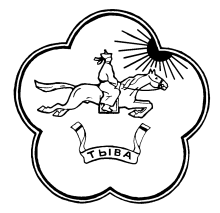 ТЫВА РЕСПУБЛИКАНЫН ТЕС-ХЕМ КОЖУУН ЧАГЫРГАЗЫНЫНДОКТААЛЫПОСТАНОВЛЕНИЕАДМИНИСТРАЦИИ ТЕС-ХЕМСКОГО КОЖУУНА РЕСПУБЛИКИ ТЫВА№ 129                                                                                  от «23» октября  2017 годас. СамагалтайОб утверждении муниципальной программы «Развитие транспортной системы на территории Тес-Хемского района Республики Тыва на 2018 – 2020 годы»          В соответствии с п.5 и 6 ст.15 Федерального закона Российской Федерации № 131 – ФЗ от 06.10.2003г., Федеральным законом от 08.11.2007г. № 257 – ФЗ «Об автомобильных дорогах и о дорожной деятельности в Российской Федерации и о внесении изменений в отдельные законодательные акты Российской Федерации», Постановлением Правительства Российской Федерации от 03.10.2013г. № 864 «О федеральной целевой программе «Повышение безопасности дорожного движения на 2013 – 2020 годы», Постановлением Администрации Тес-Хемского кожууна Республики Тыва от 04.09.2017г. №105 «Об утверждении перечня муниципальных программ Тес-Хемского кожууна Республики Тыва, подлежащих финансированию в 2018 году» и Уставом Администрации Тес-Хемского кожууна, Администрация муниципального района «Тес-Хемский кожуун Республики Тыва» ПОСТАНОВЛЯЕТ:Утвердить прилагаемую муниципальную программу «Развитие транспортной системы на территории Тес-Хемского района Республики Тыва на 2018 – 2020 годы» (далее – Программа).Настоящее постановление вступает в силу с 01.01.2018 г., но не ранее его официального опубликования.Разместить данное постановление на официальном сайте Тес-Хемского кожууна Республики Тыва.Контроль за исполнением настоящего постановления оставляю за собой. Председатель Администрации   Тес-Хемского кожууна                                                                               Т.СамданУТВЕРЖДЕНАпостановлением Администрации Тес-Хемского кожуунаРеспублики Тыва от «23» октября 2016 г. № 129МУНИЦИПАЛЬНАЯ ПРОГРАММА«Развитие транспортной системы на территории Тес-Хемского района Республики Тыва на 2018 – 2020 годы»ПАСПОРТмуниципальной программы «Развитие транспортной системы на территории Тес-Хемского района Республики Тыва на 2018 – 2020 годы»1. Общая характеристика сферы реализации Программы, обоснования необходимости разработки, основные цели и задачи, срок реализации Программы
       Дорожное хозяйство Тес-Хемского района Республики Тыва включает в себя автомобильные дороги общего пользования местного значения со всеми искусственными дорожными сооружениями, необходимыми для нормальной эксплуатации.
     Автомобильные дороги общего пользования местного значения являются важнейшей составной частью транспортной системы Тес-Хемского района. От уровня транспортно-эксплуатационного состояния и развитие сети автомобильных дорог общего пользования местного значения, обеспечивающих связь между различными точками района, а также выхода на дорожную сеть региона во многом зависит решение задач достижения устойчивого экономического роста, улучшения условий для предпринимательской деятельности и повышения уровня жизни населения. Развитие дорожной сети должно соответствовать темпам социально-экономического развития Тес-Хемского района и обеспечивать потребность в перевозках.
      Большая часть протяженности автомобильных дорог общего пользования местного значения не соответствует нормативным требованиям к транспортно-эксплуатационному состоянию. Пришло в негодность и асфальтовое покрытие улиц с.Самагалтай. Кроме того, за последнее десятилетие резко выросло количество личного автотранспорта.
   Основу УДС района составляют улицы и дороги, по которым осуществляется движение пассажирского, грузового, легкового и других видов транспорта.
    В то же время темпы развития автомобильных дорог общего пользования местного значения отстают от возрастающей потребности в автомобильных перевозках и темпов роста автомобилизации, которая должна служить определяющим фактором для перспектив развития автомобильных дорог общего пользования местного значения и улучшения транспортного обслуживания населения.
   На автомобильных дорогах общего пользования местного значения сохраняется высокий уровень аварийности и тяжести последствий дорожно-транспортных происшествий, чему в значительной степени способствует состояние автодорог. Сопутствующей причиной совершения ДТП остается отсутствие необходимого количества разметки, искусственных дорожных неровностей и пешеходных ограждений на наиболее опасных участках дорог.
     К завершению реализации муниципальной программы планируются:
в количественном выражении:
- увеличение доли протяженности автомобильных дорог общего пользования местного значения, соответствующих нормативным требованиям, от общей протяженности дорог на 13% к показателю 2017 года и доведение значения этого показателя в 2020 году до 30% (21,06 км.);
- доля перевозок пассажиров по маршрутам 30%;
- доля установленного пешеходного ограждения в зоне пешеходных переходов до  30 %;
- доля нанесенной горизонтальной и вертикальной дорожной разметки до 20 %;
- доля установленных искусственных дорожных неровностей до 20 %;
- количество установленных дорожных знаков 100 ед.;
- количество обслуживаемых дорожных знаков 30 ед.;
- количество обслуживаемого пешеходного ограждения 6 п. м;
- количество обслуживаемых искусственных дорожных неровностей 6 ед.;- количество установленных уличных освещений до 150 ед.;- количество обслуживаемых уличных освещений до 150 ед.
- улучшение состояния УДС Тес-Хемского района;
- повышение безопасности и удобства пешеходов;
- снижение количества дорожно-транспортных происшествий и нанесенного материального ущерба;
- обеспечение комфортных условий для всех участников дорожного движения.

                        2. Приоритеты муниципальной программы 2.1. Цели, задачи и показатели (индикаторы) достижения целей и решения задач муниципальной программы
         Цели муниципальной программы:
- развитие современной и эффективной транспортной инфраструктуры, повышение безопасности дорожного движения, обеспечение доступности регулярных пассажирских перевозок;
        Задачи муниципальной программы:
- приведение местной сети автомобильных дорог общего пользования местного значения, а также мостов и иных искусственных дорожных сооружений в соответствие с нормативными требованиями к транспортно-эксплуатационному состоянию;
- обеспечение нормативного содержания УДС района;
- внедрение новых технологий, позволяющих минимизировать затраты при ремонте и содержании дорог;
- улучшение качества обслуживания пассажиров;
- приведение улично-дорожной сети Тес-Хемского района в соответствие с требованиями ГОСТ и СНиП для обеспечения безопасности дорожного движения;
- проведение плановых и регламентных работ, направленных на содержание имеющихся средств организации дорожного движения.Сведения об индикаторах муниципальной программы (показателях подпрограммы) и их значениях2.2. Конечные результаты реализации муниципальной программы
        Ожидаемые конечные результаты реализации муниципальной программы в 2020 году:
в количественном выражении:
- увеличение доли протяженности автомобильных дорог общего пользования местного значения, соответствующих нормативным требованиям, от общей протяженности дорог на 13% к показателю 2017 года и доведение значения этого показателя в 2020 году до 30% (21,06 км.);
- доля перевозок пассажиров по маршрутам 30%;
- доля установленного пешеходного ограждения в зоне пешеходных переходов до  30 %;
- доля нанесенной горизонтальной и вертикальной дорожной разметки до 20 %;
- доля установленных искусственных дорожных неровностей до 20 %;
- количество установленных дорожных знаков 100 ед.;
- количество обслуживаемых дорожных знаков 30 ед.;
- количество обслуживаемого пешеходного ограждения 6 п. м;
- количество обслуживаемых искусственных дорожных неровностей 6 ед.;- количество установленных уличных освещений до 150 ед.;- количество обслуживаемых уличных освещений до 150 ед.
- улучшение состояния УДС Тес-Хемского района;
- повышение безопасности и удобства пешеходов;
- снижение количества дорожно-транспортных происшествий и нанесенного материального ущерба;
- обеспечение комфортных условий для всех участников дорожного движения
2.3. Сроки и этапы реализации муниципальной программы
    Программа реализуется в период 2018 – 2020 годов.
    Условиями досрочного прекращения реализации муниципальной программы являются:
- изменения действующего законодательства Российской Федерации;
- прекращение финансирования реализации муниципальной программы;
-достижение поставленной цели муниципальной программы;
-отрицательная оценка реализации муниципальной программы;
- неэффективное использование бюджетных средств, выделяемых на реализацию муниципальной программы.3. Перечень мероприятий (основных мероприятий) муниципальной программы              4. Ресурсное обеспечение реализации муниципальной программы             5. Методика оценки эффективности реализации муниципальной программы
        Методика оценки эффективности реализации муниципальной программы содержит алгоритм оценки фактической эффективности муниципальной программы в процессе и по итогам реализации с учетом общего объема ресурсов, направленного на ее реализацию.

Оценка эффективности реализации муниципальной программы проводится на основе оценок по трем критериям:
- степень достижения целей и решения задач муниципальной программы;
- соответствие запланированному уровню затрат;
- степень реализации мероприятий муниципальной программы.               ПАСПОРТ подпрограммы "Развитие улично-дорожной сети Тес-Хемского района на 2018 - 2020 годы"                1. Общая характеристика сферы реализации подпрограммы
        Общая протяженность автомобильных дорог общего пользования муниципального образования Тес-Хемского района составила 340,9 км, в том числе с твердым покрытием составляет 70,2 км, из них усовершенствованным покрытием 9,3 км. 
    Основной проблемой дорожного хозяйства является высокая доля автомобильных дорог общего пользования местного значения, не соответствующих нормативным требованиям к транспортно-эксплуатационным показателям.
    Основу УДС района составляют улицы и дороги, по которым осуществляется движение пассажирского, грузового, легкового и других видов транспорта.
     К негативным факторам, влияющим на состояние автомобильных дорог общего пользования местного значения в последние годы, можно отнести:
- недостаточный вывоз снега с автомобильных дорог общего пользования местного значения в зимний период, что приводит к усиленному воздействию агрессивных талых вод на элементы дороги;
- несоблюдение правил производства земляных работ при ремонтах и прокладках различных коммуникаций;
    Изношенность наружных инженерных коммуникаций (водопровод, электрические кабели и др.) приводит к необходимости проведения ремонтных работ, постоянным раскопкам и разрушениям оснований и покрытий улиц.
Практически на всех улицах требуется ремонт дорожного полотна, устранение "гребенки", колейности, трещин, разломов, ремонт и устройство ливневой канализации. Развитие улично-дорожной сети происходит недостаточными темпами. 
     С каждым годом повышаются требования комфортного проживания населения, требования к обеспечению безопасности дорожного движения, что предполагает качественную работу по содержанию и ремонту улично-дорожной сети.
      К завершению реализации подпрограммы планируются:
в количественном выражении:
- увеличение доли протяженности автомобильных дорог общего пользования местного значения, соответствующих нормативным требованиям, от общей протяженности дорог до 30 %;
в качественном выражении:
- улучшение состояния УДС района;
- повышение безопасности и удобства пешеходов.2. Приоритеты муниципальной подпрограммы2.1. Цели, задачи и показатели (индикаторы) достижения целей и решения задач
    Настоящая Подпрограмма определяет основные задачи и ключевые направления деятельности по созданию в дорожно-ремонтной отрасли механизма управления качеством системы организации и производства дорожно-ремонтных работ, ориентированной на достижение требуемых транспортно-эксплуатационных показателей городской улично-дорожной сети при максимально эффективном использовании бюджетных средств, выделяемых на ее ремонт и содержание, а также совершенствованию системы организации и производства дорожно-ремонтных работ.
      В основу разработки подпрограммы положены результаты изучения существующего положения дел в дорожно-ремонтной отрасли, а также анализ состояния улично-дорожной сети, системы контроля качества и действующей схемы организации дорожно-ремонтных работ на территории Тес-Хемского района.
      Цели подпрограммы:
- сокращение доли автомобильных дорог общего пользования местного значения, не соответствующих нормативным требованиям.
      Достижение поставленных целей осуществляется решением следующих задач:
- приведение местной сети автомобильных дорог общего пользования местного значения, а также мостов и иных искусственных дорожных сооружений в соответствие с нормативными требованиями к транспортно-эксплуатационному состоянию;
- обеспечение нормативного содержания УДС района;
- внедрение новых технологий, позволяющих минимизировать затраты при ремонте и содержании дорог;
      Таким образом, существующее состояние улично-дорожной сети и потребности национальной экономики требуют перехода на новый уровень понимания качества в дорожной отрасли, характеризуемый выдвижением на первый план не отдельных параметров дорожных работ, а показателей состояния улично-дорожной сети в целом.Сведения о показателях подпрограммы и их значениях2.2. Конечные результаты реализации подпрограммы
     К завершению реализации подпрограммы планируются:
в количественном выражении:
- увеличение доли протяженности автомобильных дорог общего пользования местного значения, соответствующих нормативным требованиям, от общей протяженности дорог до 30 %;
в качественном выражении:
- улучшение состояния УДС района;
- повышение безопасности и удобства пешеходов;
- стимулирование использования гражданами альтернативных видов транспорта.2.3. Сроки и этапы реализации подпрограммы
       Подпрограмма реализуется в период 2018 - 2020 годов.
Условиями досрочного прекращения реализации подпрограммы являются:
- изменения действующего законодательства Российской Федерации;
- прекращение финансирования реализации подпрограммы;
-достижение поставленной цели подпрограммы;
- отрицательная оценка реализации подпрограммы;
- неэффективное использование бюджетных средств, выделяемых на реализацию подпрограммы.3. Перечень программных мероприятий подпрограммы "Развитие улично-дорожной сети Тес-Хемского района на 2018 - 2020 годы"4. Механизм реализации подпрограммы
     Общее руководство и контроль за ходом реализации подпрограммы осуществляет рабочая комиссия созданная постановлением Председателя администрации Тес-Хемского кожууна.
     Рабочая комиссия Администрации Тес-Хемского кожууна:
- обеспечивает разработку подпрограммы, внесение изменений в подпрограмму;
- формирует структуру подпрограммы;
- организует реализацию подпрограммы, принимает решение о внесении изменений в подпрограмму в соответствии с установленным порядком и несет ответственность за достижение целевых индикаторов и показателей подпрограммы, а также конечных результатов ее реализации;
- проводит оценку эффективности мероприятий подпрограммы;
- готовит годовой отчет и представляет его на заседание коллегиальном совещании администрации Тес-Хемского кожууна.     Объемы финансирования за счет муниципального бюджета ежегодно уточняются на очередной финансовый год и на плановый период.
      Реализация подпрограммных мероприятий предусматривает целевое использование средств в соответствии с поставленными задачами, регулярное проведение мониторинга достигнутых результатов и оценки эффективности расходования бюджетных средств.
     Выполнение мероприятий предусматривается осуществлять на основе открытости, добровольности, взаимовыгодного сотрудничества, что обеспечит широкие возможности для участия всех заинтересованных юридических и физических лиц.
        Основными вопросами, подлежащими контролю в процессе реализации подпрограммы, являются:
- эффективное и целевое использование средств бюджета;
- соблюдение законодательства Российской Федерации при осуществлении закупок, заключении муниципальных контрактов и гражданско-правовых договоров на выполнение работ по приведению в нормативное состояние улично-дорожной сети и объектов благоустройства с подрядной организацией;
- соблюдение финансовой дисциплины при финансировании работ;
- осуществление контроля за соблюдением требований строительных норм и правил, государственных стандартов и технических регламентов;
- контроль качества работ;
- гарантийные обязательства подрядных организаций по поддержанию требуемого состояния объектов в течение установленного срока.ПАСПОРТ подпрограммы "Организация транспортного обслуживания населения на территории Тес-Хемского района на 2018 - 2020 годы"1. Общая характеристика сферы реализации подпрограммы
    Муниципальные пассажирские транспортные предприятия не имеется на территории Тес-Хемского района, что ограничивает возможности по качеству обслуживания пассажиров и перспективы собственного развития и повышения комфортности перевозок для льготных категорий граждан.
       В целях осуществления контроля за транспортным обслуживанием населения на территории Тес-Хемского района и выполнением перевозчиками условий муниципального договоров на осуществлении перевозок по маршруту регулярных перевозок, проведения проверок правильности учета в автоматизированных системах оплаты проезда поездок пассажиров, взимания штрафа с пассажиров, не оплативших стоимость проезда, создается комиссия распоряжением Председателя Администрации Тес-Хемского кожууна.
   К завершению реализации муниципальной программы планируются:

в количественном выражении:

- доля пассажиров, перевезенных транспортом по маршрутам от районного центра к сумонам О-Шынаа, Холь-Оожу, Берт-Даг, Ак-Эрик, Шуурмак, Бельдир-Арыг, увеличится на 30 %;
- ежегодное проведение не менее 1 проверок соблюдения условий муниципальных договоров перевозчиками;

в качественном выражении:
- стимулирование использования гражданами общественного транспорта, а также повышение качества обслуживания пассажиров;

2. Приоритеты муниципальной подпрограммы
2.1. Цели, задачи и показатели (индикаторы) достижения целей и решения задач
Цель муниципальной подпрограммы:
формирование устойчиво развивающейся, эффективно и надежно функционирующей, экологически ориентированной системы городского пассажирского транспорта, отвечающей потребностям населения и доступной всем его слоям.
Задачи муниципальной подпрограммы:
- увеличение доли пассажиров, перевезенных транспортом увеличится на 30 %;
Сведения об индикаторах муниципальной подпрограммы (показателях подпрограммы) и их значениях2.2. Конечные результаты реализации подпрограммы
Ожидаемые конечные результаты реализации муниципальной программы в 2020 году:
в количественном выражении:
- доля пассажиров, перевезенных транспортном, увеличится на 30%;
- ежегодное проведение не менее 1 проверок соблюдения условий муниципальных договоров перевозчиками;
в качественном выражении:
- гарантированная доступность пассажирского транспорта для всех слоев населения;
2.3. Сроки и этапы реализации подпрограммы
Подпрограмма реализуется в период 2018 - 2020 годов.
Условиями досрочного прекращения реализации подпрограммы являются:
- изменения действующего законодательства Российской Федерации;
- прекращение финансирования реализации подпрограммы;
- достижение поставленной цели подпрограммы;
- отрицательная оценка реализации подпрограммы;
- неэффективное использование бюджетных средств, выделяемых на реализацию подпрограммы.3. Перечень программных мероприятий подпрограммы "Организация транспортного обслуживания населения на территории Тес-Хемского района на 2018 - 2020 годы" 4. Механизм реализации подпрограммы
     Общее руководство и контроль за ходом реализации подпрограммы осуществляет рабочая комиссия созданная постановлением Председателя администрации Тес-Хемского кожууна.
     Рабочая комиссия Администрации Тес-Хемского кожууна:
- обеспечивает разработку подпрограммы, внесение изменений в подпрограмму;
- формирует структуру подпрограммы;
- организует реализацию подпрограммы, принимает решение о внесении изменений в подпрограмму в соответствии с установленным порядком и несет ответственность за достижение целевых индикаторов и показателей подпрограммы, а также конечных результатов ее реализации;
- проводит оценку эффективности мероприятий подпрограммы;
- готовит годовой отчет и представляет его на заседание коллегиальном совещании администрации Тес-Хемского кожууна.     Объемы финансирования за счет муниципального бюджета ежегодно уточняются на очередной финансовый год и на плановый период.
      Реализация подпрограммных мероприятий предусматривает целевое использование средств в соответствии с поставленными задачами, регулярное проведение мониторинга достигнутых результатов и оценки эффективности расходования бюджетных средств.
     Выполнение мероприятий предусматривается осуществлять на основе открытости, добровольности, взаимовыгодного сотрудничества, что обеспечит широкие возможности для участия всех заинтересованных юридических и физических лиц.
        Основными вопросами, подлежащими контролю в процессе реализации подпрограммы, являются:
- эффективное и целевое использование средств бюджета;
- соблюдение законодательства Российской Федерации при осуществлении закупок, заключении муниципальных контрактов и гражданско-правовых договоров на выполнение работ по приведению в нормативное состояние улично-дорожной сети и объектов благоустройства с подрядной организацией;
- соблюдение финансовой дисциплины при финансировании работ;
- осуществление контроля за соблюдением требований строительных норм и правил, государственных стандартов и технических регламентов;
- контроль качества работ;
- гарантийные обязательства подрядных организаций по поддержанию требуемого состояния объектов в течение установленного срока.ПАСПОРТ подпрограммы "Повышение безопасности дорожного движения на территории Тес-Хемского района на 2018 - 2020 годы"         1. Общая характеристика сферы реализации подпрограммы
         Безопасность дорожного движения является одной из важных социально-экономических и демографических задач. С каждым годом количество автотранспорта увеличивается, в то же время транспортно-эксплуатационное состояние улично-дорожной сети и технических средств регулирования дорожным движением значительно отстает.
         Решение проблемы обеспечения безопасности дорожного движения относится к приоритетным задачам развития государства, так как ДТП наносят экономике страны значительный ущерб.
К основным факторам, определяющим причины высокого уровня аварийности, следует отнести:
- нарушение правил дорожного движения участниками дорожного движения;
- низкое качество подготовки водителей, приводящее к ошибкам в оценке дорожной обстановки, неудовлетворительная дисциплина, невнимательность и небрежность водителей при управлении транспортными средствами;
- постоянно возрастающая мобильность населения;
- уменьшение количества перевозок общественным транспортом и увеличение количества перевозок личным транспортом;
- нарастающая диспропорция между увеличением количества автомобилей и протяженностью улично-дорожной сети, не рассчитанной на современные транспортные потоки.
    Последнее десятилетие характеризуется высокими темпами автомобилизации. Основную массу зарегистрированных транспортных средств (более 75%) составляют легковые автомобили.
   Система обеспечения безопасности дорожного движения, сформированная без применения программно-целевого метода, характеризуется недостаточной комплексностью и отсутствием эффективного механизма, координации действий органов исполнительной власти города, что ведет к разобщенности при осуществлении деятельности в области обеспечения безопасности дорожного движения.
   Государственное и общественное воздействие на участников дорожного движения с целью формирования устойчивых стереотипов законопослушного поведения осуществляется на недостаточном уровне.
   Таким образом, необходимость разработки и реализации подпрограммы обусловлена следующими причинами:
- социальной остротой проблемы;
- межотраслевым и межведомственным характером проблемы.
Применение программно-целевого метода позволит осуществить:
- формирование основ и приоритетных направлений профилактики ДТП и снижения тяжести их последствий;
- координацию деятельности органов местного самоуправления в области обеспечения безопасности дорожного движения;
- реализацию комплекса мероприятий, в том числе профилактического характера, снижающих количество ДТП с пострадавшими и количество лиц, погибших в результате ДТП.
К завершению реализации подпрограммы планируются:
в количественном выражении:
- доля установленных искусственных дорожных неровностей составит не менее 25% ежегодно от общего количества предусмотренных к ремонту;
- доля установленного пешеходного ограждения в зоне пешеходных переходов от требуемого количества увеличится до %
в качественном выражении:
- сокращение количества дорожно-транспортных происшествий с пострадавшими;
- обеспечение комфортных условий для всех участников дорожного движения.2. Приоритеты муниципальной подпрограммы2.1. Цели, задачи и показатели (индикаторы) достижения целей и решения задач
Цель подпрограммы:
обеспечение безопасного, эффективного и бесперебойного дорожного движения по территории Тес-Хемского района
Достижение вышеуказанной цели осуществляется решением следующих задач:
- приведение улично-дорожной сети Тес-Хемского района в соответствие с требованиями ГОСТ и СНиП для обеспечения безопасности дорожного движения;
- применение современных технических средств организации дорожного движения, направленных на ликвидацию мест концентрации дорожно-транспортных происшествий;
- содержание и модернизация технических средств регулирования дорожного движения и создание безопасных условий для передвижения транспортных средств и пешеходов по улично-дорожной сети районаСведения об индикаторах муниципальной программы (показателях подпрограммы) и их значениях2.2. Конечные результаты реализации подпрограммы
        В количественном выражении:
- доля установленного пешеходного ограждения в зоне пешеходных переходов до  30 %;
- доля нанесенной горизонтальной и вертикальной дорожной разметки до 20 %;
- доля установленных искусственных дорожных неровностей до 20 %;
- количество установленных дорожных знаков 100 ед.;
- количество обслуживаемых дорожных знаков 30 ед.;
- количество обслуживаемого пешеходного ограждения 6 п. м;
- количество обслуживаемых искусственных дорожных неровностей 6 ед.;- количество установленных уличных освещений до 150 ед.;- количество обслуживаемых уличных освещений до 150 ед.
- сокращение количества дорожно-транспортных происшествий с пострадавшими;
- обеспечение комфортных условий для всех участников дорожного движения.2.3. Сроки реализации подпрограммы
Подпрограмма реализуется в период 2018 - 2020 годов.
Условиями досрочного прекращения реализации подпрограммы являются:
- изменения действующего законодательства Российской Федерации;
- прекращение финансирования реализации подпрограммы;
- достижение поставленной цели подпрограммы;
- отрицательная оценка реализации подпрограммы;
- неэффективное использование бюджетных средств, выделяемых на реализацию подпрограммы;
- несоответствие достигнутых в отчетном году целевых индикаторов и показателей утвержденным целевым индикаторам и показателям подпрограммы.3. Перечень программных мероприятий подпрограммы "Повышение безопасности дорожного движения на территории Тес-Хемского района на 2018 - 2020 годы"4. Механизм реализации подпрограммы
     Общее руководство и контроль за ходом реализации подпрограммы осуществляет рабочая комиссия созданная постановлением Председателя администрации Тес-Хемского кожууна.
     Рабочая комиссия Администрации Тес-Хемского кожууна:
- обеспечивает разработку подпрограммы, внесение изменений в подпрограмму;
- формирует структуру подпрограммы;
- организует реализацию подпрограммы, принимает решение о внесении изменений в подпрограмму в соответствии с установленным порядком и несет ответственность за достижение целевых индикаторов и показателей подпрограммы, а также конечных результатов ее реализации;
- проводит оценку эффективности мероприятий подпрограммы;
- готовит годовой отчет и представляет его на заседание коллегиальном совещании администрации Тес-Хемского кожууна.     Объемы финансирования за счет муниципального бюджета ежегодно уточняются на очередной финансовый год и на плановый период.
      Реализация подпрограммных мероприятий предусматривает целевое использование средств в соответствии с поставленными задачами, регулярное проведение мониторинга достигнутых результатов и оценки эффективности расходования бюджетных средств.
     Выполнение мероприятий предусматривается осуществлять на основе открытости, добровольности, взаимовыгодного сотрудничества, что обеспечит широкие возможности для участия всех заинтересованных юридических и физических лиц.
        Основными вопросами, подлежащими контролю в процессе реализации подпрограммы, являются:
- эффективное и целевое использование средств бюджета;
- соблюдение законодательства Российской Федерации при осуществлении закупок, заключении муниципальных контрактов и гражданско-правовых договоров на выполнение работ по приведению в нормативное состояние улично-дорожной сети и объектов благоустройства с подрядной организацией;
- соблюдение финансовой дисциплины при финансировании работ;
- осуществление контроля за соблюдением требований строительных норм и правил, государственных стандартов и технических регламентов;
- контроль качества работ;
- гарантийные обязательства подрядных организаций по поддержанию требуемого состояния объектов в течение установленного срока.
Наименование ПрограммыМуниципальная программа «Развитие транспортной системы на территории Тес-Хемского района Республики Тыва на 2018 – 2020 годы» (далее – Программа)Муниципальная программа «Развитие транспортной системы на территории Тес-Хемского района Республики Тыва на 2018 – 2020 годы» (далее – Программа)Муниципальная программа «Развитие транспортной системы на территории Тес-Хемского района Республики Тыва на 2018 – 2020 годы» (далее – Программа)Муниципальная программа «Развитие транспортной системы на территории Тес-Хемского района Республики Тыва на 2018 – 2020 годы» (далее – Программа)Ответственный исполнительАдминистрация МР «Тес-Хемский кожуун Республики Тыва» (далее – Администрация кожууна)Администрация МР «Тес-Хемский кожуун Республики Тыва» (далее – Администрация кожууна)Администрация МР «Тес-Хемский кожуун Республики Тыва» (далее – Администрация кожууна)Администрация МР «Тес-Хемский кожуун Республики Тыва» (далее – Администрация кожууна)Подпрограммы муниципальной программыРазвитие улично-дорожной сети Тес-Хемского района на 2018 - 2020 годы;Организация транспортного обслуживания населения на территории Тес-Хемского кожууна на 2018 - 2020 годы;Повышение безопасности дорожного движения на территории Тес-Хемского района на 2018 - 2020 годыРазвитие улично-дорожной сети Тес-Хемского района на 2018 - 2020 годы;Организация транспортного обслуживания населения на территории Тес-Хемского кожууна на 2018 - 2020 годы;Повышение безопасности дорожного движения на территории Тес-Хемского района на 2018 - 2020 годыРазвитие улично-дорожной сети Тес-Хемского района на 2018 - 2020 годы;Организация транспортного обслуживания населения на территории Тес-Хемского кожууна на 2018 - 2020 годы;Повышение безопасности дорожного движения на территории Тес-Хемского района на 2018 - 2020 годыРазвитие улично-дорожной сети Тес-Хемского района на 2018 - 2020 годы;Организация транспортного обслуживания населения на территории Тес-Хемского кожууна на 2018 - 2020 годы;Повышение безопасности дорожного движения на территории Тес-Хемского района на 2018 - 2020 годыПрограммно – целевые инструменты ПрограммыПостановлением Правительства Российской Федерации от 03.10.2013 г. № 864 «О федеральной целевой программе "Повышение безопасности дорожного движения в "2013 - 2020 годы»,Постановлением Правительства Российской Федерации от 03.10.2013 г. № 864 «О федеральной целевой программе "Повышение безопасности дорожного движения в "2013 - 2020 годы»,Постановлением Правительства Российской Федерации от 03.10.2013 г. № 864 «О федеральной целевой программе "Повышение безопасности дорожного движения в "2013 - 2020 годы»,Постановлением Правительства Российской Федерации от 03.10.2013 г. № 864 «О федеральной целевой программе "Повышение безопасности дорожного движения в "2013 - 2020 годы»,Цели Программы- развитие современной и эффективной транспортной инфраструктуры, повышение безопасности дорожного движения, обеспечение доступности регулярных пассажирских перевозок;
- осуществление муниципального контроля за сохранностью автомобильных дорог местного значения в границах муниципального образования- развитие современной и эффективной транспортной инфраструктуры, повышение безопасности дорожного движения, обеспечение доступности регулярных пассажирских перевозок;
- осуществление муниципального контроля за сохранностью автомобильных дорог местного значения в границах муниципального образования- развитие современной и эффективной транспортной инфраструктуры, повышение безопасности дорожного движения, обеспечение доступности регулярных пассажирских перевозок;
- осуществление муниципального контроля за сохранностью автомобильных дорог местного значения в границах муниципального образования- развитие современной и эффективной транспортной инфраструктуры, повышение безопасности дорожного движения, обеспечение доступности регулярных пассажирских перевозок;
- осуществление муниципального контроля за сохранностью автомобильных дорог местного значения в границах муниципального образованияЗадачи Программы- приведение местной сети автомобильных дорог общего пользования местного значения, а также мостов и иных искусственных дорожных сооружений в соответствие с нормативными требованиями к транспортно-эксплуатационному состоянию;
- обеспечение нормативного содержания улично-дорожной сети Тес-Хемского района (далее - УДС района)
- внедрение новых технологий, позволяющих минимизировать затраты при ремонте и содержании дорог;
- улучшение качества обслуживания пассажиров;
- приведение улично-дорожной сети Тес-Хемского района в соответствие с требованиями ГОСТ и СНиП для обеспечения безопасности дорожного движения;
- проведение плановых и регламентных работ, направленных на содержание имеющихся средств по организации дорожного движения;
- развитие инфраструктуры для повышения пешеходной доступности и безопасности дорожного движения;- приведение местной сети автомобильных дорог общего пользования местного значения, а также мостов и иных искусственных дорожных сооружений в соответствие с нормативными требованиями к транспортно-эксплуатационному состоянию;
- обеспечение нормативного содержания улично-дорожной сети Тес-Хемского района (далее - УДС района)
- внедрение новых технологий, позволяющих минимизировать затраты при ремонте и содержании дорог;
- улучшение качества обслуживания пассажиров;
- приведение улично-дорожной сети Тес-Хемского района в соответствие с требованиями ГОСТ и СНиП для обеспечения безопасности дорожного движения;
- проведение плановых и регламентных работ, направленных на содержание имеющихся средств по организации дорожного движения;
- развитие инфраструктуры для повышения пешеходной доступности и безопасности дорожного движения;- приведение местной сети автомобильных дорог общего пользования местного значения, а также мостов и иных искусственных дорожных сооружений в соответствие с нормативными требованиями к транспортно-эксплуатационному состоянию;
- обеспечение нормативного содержания улично-дорожной сети Тес-Хемского района (далее - УДС района)
- внедрение новых технологий, позволяющих минимизировать затраты при ремонте и содержании дорог;
- улучшение качества обслуживания пассажиров;
- приведение улично-дорожной сети Тес-Хемского района в соответствие с требованиями ГОСТ и СНиП для обеспечения безопасности дорожного движения;
- проведение плановых и регламентных работ, направленных на содержание имеющихся средств по организации дорожного движения;
- развитие инфраструктуры для повышения пешеходной доступности и безопасности дорожного движения;- приведение местной сети автомобильных дорог общего пользования местного значения, а также мостов и иных искусственных дорожных сооружений в соответствие с нормативными требованиями к транспортно-эксплуатационному состоянию;
- обеспечение нормативного содержания улично-дорожной сети Тес-Хемского района (далее - УДС района)
- внедрение новых технологий, позволяющих минимизировать затраты при ремонте и содержании дорог;
- улучшение качества обслуживания пассажиров;
- приведение улично-дорожной сети Тес-Хемского района в соответствие с требованиями ГОСТ и СНиП для обеспечения безопасности дорожного движения;
- проведение плановых и регламентных работ, направленных на содержание имеющихся средств по организации дорожного движения;
- развитие инфраструктуры для повышения пешеходной доступности и безопасности дорожного движения;Целевые индикаторы и показатели Программы- доля протяженности дорог, соответствующих нормативным требованиям, от общей протяженности дорог (%);
- объем неотложных работ по ремонту и содержанию автомобильных дорог местного значения и (или) улично-дорожной сети в целях ликвидации дефектов дорожного покрытия (кв. м);
- доля перевозок пассажиров по маршрутам (%);
- доля установленного пешеходного ограждения в зоне пешеходных переходов от требуемого количества (%);
- доля нанесенной горизонтальной и вертикальной дорожной разметки от общего количества требуемой разметки (%);
- доля установленных искусственных дорожных неровностей от общего количества предусмотренных к ремонту (%);
- количество установленных дорожных знаков (ед.);
- количество обслуживаемых дорожных знаков (ед.);
- количество обслуживаемого пешеходного ограждения (п. м);
- количество обслуживаемых искусственных дорожных неровностей (ед.).-количество установленных уличных освещений ед.;- количество обслуживаемых уличных освещений ед.- доля протяженности дорог, соответствующих нормативным требованиям, от общей протяженности дорог (%);
- объем неотложных работ по ремонту и содержанию автомобильных дорог местного значения и (или) улично-дорожной сети в целях ликвидации дефектов дорожного покрытия (кв. м);
- доля перевозок пассажиров по маршрутам (%);
- доля установленного пешеходного ограждения в зоне пешеходных переходов от требуемого количества (%);
- доля нанесенной горизонтальной и вертикальной дорожной разметки от общего количества требуемой разметки (%);
- доля установленных искусственных дорожных неровностей от общего количества предусмотренных к ремонту (%);
- количество установленных дорожных знаков (ед.);
- количество обслуживаемых дорожных знаков (ед.);
- количество обслуживаемого пешеходного ограждения (п. м);
- количество обслуживаемых искусственных дорожных неровностей (ед.).-количество установленных уличных освещений ед.;- количество обслуживаемых уличных освещений ед.- доля протяженности дорог, соответствующих нормативным требованиям, от общей протяженности дорог (%);
- объем неотложных работ по ремонту и содержанию автомобильных дорог местного значения и (или) улично-дорожной сети в целях ликвидации дефектов дорожного покрытия (кв. м);
- доля перевозок пассажиров по маршрутам (%);
- доля установленного пешеходного ограждения в зоне пешеходных переходов от требуемого количества (%);
- доля нанесенной горизонтальной и вертикальной дорожной разметки от общего количества требуемой разметки (%);
- доля установленных искусственных дорожных неровностей от общего количества предусмотренных к ремонту (%);
- количество установленных дорожных знаков (ед.);
- количество обслуживаемых дорожных знаков (ед.);
- количество обслуживаемого пешеходного ограждения (п. м);
- количество обслуживаемых искусственных дорожных неровностей (ед.).-количество установленных уличных освещений ед.;- количество обслуживаемых уличных освещений ед.- доля протяженности дорог, соответствующих нормативным требованиям, от общей протяженности дорог (%);
- объем неотложных работ по ремонту и содержанию автомобильных дорог местного значения и (или) улично-дорожной сети в целях ликвидации дефектов дорожного покрытия (кв. м);
- доля перевозок пассажиров по маршрутам (%);
- доля установленного пешеходного ограждения в зоне пешеходных переходов от требуемого количества (%);
- доля нанесенной горизонтальной и вертикальной дорожной разметки от общего количества требуемой разметки (%);
- доля установленных искусственных дорожных неровностей от общего количества предусмотренных к ремонту (%);
- количество установленных дорожных знаков (ед.);
- количество обслуживаемых дорожных знаков (ед.);
- количество обслуживаемого пешеходного ограждения (п. м);
- количество обслуживаемых искусственных дорожных неровностей (ед.).-количество установленных уличных освещений ед.;- количество обслуживаемых уличных освещений ед.Сроки реализации Программы2018-2020 годы2018-2020 годы2018-2020 годы2018-2020 годыОбъемы бюджетных ассигнований ПрограммыВсего, в тыс. руб.201820192020Объемы бюджетных ассигнований ПрограммыРазвитие улично-дорожной сети Тес-Хемского района на 2018 - 2020 годыРазвитие улично-дорожной сети Тес-Хемского района на 2018 - 2020 годыРазвитие улично-дорожной сети Тес-Хемского района на 2018 - 2020 годыРазвитие улично-дорожной сети Тес-Хемского района на 2018 - 2020 годыОбъемы бюджетных ассигнований Программы11003300038714132Объемы бюджетных ассигнований ПрограммыОрганизация транспортного обслуживания населения на территории Тес-Хемского кожууна на 2018 - 2020 годыОрганизация транспортного обслуживания населения на территории Тес-Хемского кожууна на 2018 - 2020 годыОрганизация транспортного обслуживания населения на территории Тес-Хемского кожууна на 2018 - 2020 годыОрганизация транспортного обслуживания населения на территории Тес-Хемского кожууна на 2018 - 2020 годыОбъемы бюджетных ассигнований Программы225757575Объемы бюджетных ассигнований ПрограммыПовышение безопасности дорожного движения на территории Тес-Хемского района на 2018 - 2020 годыПовышение безопасности дорожного движения на территории Тес-Хемского района на 2018 - 2020 годыПовышение безопасности дорожного движения на территории Тес-Хемского района на 2018 - 2020 годыПовышение безопасности дорожного движения на территории Тес-Хемского района на 2018 - 2020 годыОбъемы бюджетных ассигнований Программы45001500150015001200-федеральный бюджет1200-Ожидаемые результаты реализации ПрограммыК завершению реализации муниципальной программы планируются:
в количественном выражении:
- доля протяженности дорог, соответствующих нормативным требованиям, от общей протяженности дорог до 30%;
- доля перевозок пассажиров по маршрутам 30%;
- доля установленного пешеходного ограждения в зоне пешеходных переходов до  30 %;
- доля нанесенной горизонтальной и вертикальной дорожной разметки до 20 %;
- доля установленных искусственных дорожных неровностей до 20 %;
- количество установленных дорожных знаков 100 ед.;
- количество обслуживаемых дорожных знаков 30 ед.;
- количество обслуживаемого пешеходного ограждения 6 п. м;
- количество обслуживаемых искусственных дорожных неровностей 6 ед.;- количество установленных уличных освещений до 150 ед.;- количество обслуживаемых уличных освещений до 150 ед.К завершению реализации муниципальной программы планируются:
в количественном выражении:
- доля протяженности дорог, соответствующих нормативным требованиям, от общей протяженности дорог до 30%;
- доля перевозок пассажиров по маршрутам 30%;
- доля установленного пешеходного ограждения в зоне пешеходных переходов до  30 %;
- доля нанесенной горизонтальной и вертикальной дорожной разметки до 20 %;
- доля установленных искусственных дорожных неровностей до 20 %;
- количество установленных дорожных знаков 100 ед.;
- количество обслуживаемых дорожных знаков 30 ед.;
- количество обслуживаемого пешеходного ограждения 6 п. м;
- количество обслуживаемых искусственных дорожных неровностей 6 ед.;- количество установленных уличных освещений до 150 ед.;- количество обслуживаемых уличных освещений до 150 ед.К завершению реализации муниципальной программы планируются:
в количественном выражении:
- доля протяженности дорог, соответствующих нормативным требованиям, от общей протяженности дорог до 30%;
- доля перевозок пассажиров по маршрутам 30%;
- доля установленного пешеходного ограждения в зоне пешеходных переходов до  30 %;
- доля нанесенной горизонтальной и вертикальной дорожной разметки до 20 %;
- доля установленных искусственных дорожных неровностей до 20 %;
- количество установленных дорожных знаков 100 ед.;
- количество обслуживаемых дорожных знаков 30 ед.;
- количество обслуживаемого пешеходного ограждения 6 п. м;
- количество обслуживаемых искусственных дорожных неровностей 6 ед.;- количество установленных уличных освещений до 150 ед.;- количество обслуживаемых уличных освещений до 150 ед.К завершению реализации муниципальной программы планируются:
в количественном выражении:
- доля протяженности дорог, соответствующих нормативным требованиям, от общей протяженности дорог до 30%;
- доля перевозок пассажиров по маршрутам 30%;
- доля установленного пешеходного ограждения в зоне пешеходных переходов до  30 %;
- доля нанесенной горизонтальной и вертикальной дорожной разметки до 20 %;
- доля установленных искусственных дорожных неровностей до 20 %;
- количество установленных дорожных знаков 100 ед.;
- количество обслуживаемых дорожных знаков 30 ед.;
- количество обслуживаемого пешеходного ограждения 6 п. м;
- количество обслуживаемых искусственных дорожных неровностей 6 ед.;- количество установленных уличных освещений до 150 ед.;- количество обслуживаемых уличных освещений до 150 ед.№ п/пНаименование индикатораЕд. изм.Значение по годамЗначение по годамЗначение по годамЗначение по годам№ п/пНаименование индикатораЕд. изм.2017 оценка201820192020Развитие улично-дорожной сети Тес-Хемского района на 2018 - 2020 годы"Развитие улично-дорожной сети Тес-Хемского района на 2018 - 2020 годы"Развитие улично-дорожной сети Тес-Хемского района на 2018 - 2020 годы"Развитие улично-дорожной сети Тес-Хемского района на 2018 - 2020 годы"Развитие улично-дорожной сети Тес-Хемского района на 2018 - 2020 годы"Развитие улично-дорожной сети Тес-Хемского района на 2018 - 2020 годы"Развитие улично-дорожной сети Тес-Хемского района на 2018 - 2020 годы"1.Доля протяженности дорог, соответствующих нормативным требованиям, от общей протяженности дорог%13% (9,2)18%(3,5 км)23% (3,5 км)30%(4,86 км)2.Объем неотложных работ по ремонту и содержанию автомобильных дорог местного значения и (или) улично-дорожной сети в целях ликвидации дефектов дорожного покрытиякв.м121515153.Увеличение протяженности дорожной сети за счет реализации программных мероприятий по строительству, реконструкции и ремонтукм-3,53,54,864.Увеличение протяженности дорожной сети, имеющие паспорта (паспортизация дорог)км2101010Организация транспортного обслуживания населения на территории Тес-Хемского района на 2018 - 2020 годы"Организация транспортного обслуживания населения на территории Тес-Хемского района на 2018 - 2020 годы"Организация транспортного обслуживания населения на территории Тес-Хемского района на 2018 - 2020 годы"Организация транспортного обслуживания населения на территории Тес-Хемского района на 2018 - 2020 годы"Организация транспортного обслуживания населения на территории Тес-Хемского района на 2018 - 2020 годы"Организация транспортного обслуживания населения на территории Тес-Хемского района на 2018 - 2020 годы"Организация транспортного обслуживания населения на территории Тес-Хемского района на 2018 - 2020 годы"1.Доля перевозок пассажиров по маршрутам регулярных сообщений автомобильным транспортом от районного центра к сумонам О-Шынаа, Холь-Оожу, Берт-Даг, Ак-Эрик, Шуурмак, Бельдир-Арыг%01020302.Заключение договоров на выполнение пассажирских перевозок по маршруту (маршрутам) регулярных сообщений автомобильным транспортом от районного центра к сумонам О-Шынаа, Холь-Оожу, Берт-Даг, Ак-Эрик, Шуурмак, Бельдир-Арыгед.0355Повышение безопасности дорожного движения на территории Тес-Хемского района на 2018 – 2020 гг.»Повышение безопасности дорожного движения на территории Тес-Хемского района на 2018 – 2020 гг.»Повышение безопасности дорожного движения на территории Тес-Хемского района на 2018 – 2020 гг.»Повышение безопасности дорожного движения на территории Тес-Хемского района на 2018 – 2020 гг.»Повышение безопасности дорожного движения на территории Тес-Хемского района на 2018 – 2020 гг.»Повышение безопасности дорожного движения на территории Тес-Хемского района на 2018 – 2020 гг.»Повышение безопасности дорожного движения на территории Тес-Хемского района на 2018 – 2020 гг.»1.Доля установленного пешеходного ограждения в зоне пешеходных переходов от требуемого количества%51520302.Доля нанесенной горизонтальной и вертикальной дорожной разметки от общего количества требуемой разметки%52020203.Доля установленных искусственных дорожных неровностей от общего количества предусмотренных %51520204.Количество установленных дорожных знаковшт.204030305.Количество обслуживаемых дорожных знаковшт.81010106.Количество обслуживаемого пешеходного огражденияшт.12227.Количество обслуживаемых искусственных неровностейшт.12228.Количество установленных уличных освещенийшт.205050509.Количество обслуживаемых уличных освещенийшт.30505050N п/пНаименование мероприятия Срок начала и конца реализацииОжидаемый непосредственный результат (краткое описание)Связь с целевыми показателями (индикаторами) муниципальной программы (подпрограммы)12456Развитие улично-дорожной сети Тес-Хемского района на 2018 – 2020 годыРазвитие улично-дорожной сети Тес-Хемского района на 2018 – 2020 годыРазвитие улично-дорожной сети Тес-Хемского района на 2018 – 2020 годыРазвитие улично-дорожной сети Тес-Хемского района на 2018 – 2020 годыРазвитие улично-дорожной сети Тес-Хемского района на 2018 – 2020 годы1.Содержание автомобильных дорог общего пользования местного значения2018 – 2020 гг.- Обеспечение круглогодичного поддержания надлежащего технического состояния на автомобильных дорогах общего пользования местного значения и искусственных дорожных сооружений, а также обеспечение безопасности дорожного движения на автомобильных дорогах;
- решение задач по приведению автомобильных дорог общего пользования местного значения и искусственных дорожных сооружений, а также искусственных сооружений в соответствие с нормативными требованиями к транспортно-эксплуатационному состояниюДоля протяженности дорог, соответствующих нормативным требованиям, от общей протяженности дорог2.Укрепление материально-технической базы в сфере дорожного хозяйства2018 – 2020 гг.- Обеспечение потребности в специализированной технике для обеспечения содержания УДС района в соответствии с нормативными требованиями к транспортно-эксплуатационному состояниюДоля протяженности дорог, соответствующих нормативным требованиям, от общей протяженности дорог3.Реконструкция и строительство автомобильных дорог общего пользования местного значения2018 – 2020 гг.- Решение задачи по приведению УДС района в соответствие с нормативными требованиями к транспортно-эксплуатационному состоянию- обеспечение проведения комплекса работ по восстановлению транспортно-эксплуатационных характеристик автомобильных дорогДоля протяженности дорог, соответствующих нормативным требованиям, от общей протяженности дорогОрганизация транспортного обслуживания населения на территории Тес-Хемского района на 2018 – 2020 годыОрганизация транспортного обслуживания населения на территории Тес-Хемского района на 2018 – 2020 годыОрганизация транспортного обслуживания населения на территории Тес-Хемского района на 2018 – 2020 годыОрганизация транспортного обслуживания населения на территории Тес-Хемского района на 2018 – 2020 годыОрганизация транспортного обслуживания населения на территории Тес-Хемского района на 2018 – 2020 годы1.Заключение договоров по перевозке пассажиров2018 – 2020 гг.- дополнительный доход от перевозки пассажиров на коммерческих маршрутахдоля перевозок пассажиров муниципальным общественным транспортом;
Повышение безопасности дорожного движения на территории Тес-Хемского района на 2018 - 2020 гг."Повышение безопасности дорожного движения на территории Тес-Хемского района на 2018 - 2020 гг."Повышение безопасности дорожного движения на территории Тес-Хемского района на 2018 - 2020 гг."Повышение безопасности дорожного движения на территории Тес-Хемского района на 2018 - 2020 гг."Повышение безопасности дорожного движения на территории Тес-Хемского района на 2018 - 2020 гг."1.Организация работ по повышению безопасности дорожного движения (содержание, текущий ремонт, установка новых искусственных неровностей; нанесение линий дорожной разметки; установка, замена, содержание, текущий ремонт дорожных знаков; установка пешеходных ограждений; установка, ремонт и установка, ремонт и обслуживание уличных освещений)2018 - 2020 гг.- Приведение улично-дорожной сети Тес-Хемского района  в соответствие с требованиями ГОСТ и СНиП для обеспечения безопасности дорожного движения;
- применение современных технических средств организации дорожного движения, направленных на ликвидацию мест концентрации дорожно-транспортных происшествий;
- повышение правового сознания участников дорожного движения;
- улучшение технического состояния улично-дорожной сети;
- модернизация технических средств регулирования дорожного движения и создание безопасных условий для передвижения транспортных средств и пешеходов по улично-дорожной сети - Доля установленного пешеходного ограждения в зоне пешеходных переходов от требуемого количества (%);
- доля нанесенной горизонтальной и вертикальной дорожной разметки от общего количества требуемой разметки (%);
- доля установленных искусственных дорожных неровностей от общего количества предусмотренных к ремонту (%);
- количество установленных дорожных знаков (ед.);
- количество обслуживаемых дорожных знаков (ед.);
- количество обслуживаемого пешеходного ограждения (кв. м);
- количество обслуживаемых искусственных дорожных неровностей (ед.)- Количество установленных уличных освещений;- Количество обслуживаемых уличных освещенийНаименование подпрограммы, ведомственной целевой программы, прочего мероприятия (основного мероприятия)Реализация по годамРеализация по годамРеализация по годамРеализация по годамРеализация по годамРеализация по годамРеализация по годамРеализация по годамРеализация по годамНаименование подпрограммы, ведомственной целевой программы, прочего мероприятия (основного мероприятия)Источники финансированияИсточники финансированияВсего, в тыс.руб.Всего, в тыс.руб.2018 год2018 год2019 год2019 год2020 годРазвитие улично-дорожной сети Тес-Хемского района на 2018 - 2020 годы"местный бюджетместный бюджет110031100330003000387138714132Организация транспортного обслуживания населения на территории Тес-Хемского района на 2018 - 2020 годы"местный бюджетместный бюджет2252257575757575Повышение безопасности дорожного движения на территории Тес-Хемского района на 2018 - 2020 годы"местный бюджетместный бюджет4500450015001500150015001500фед.бюджетфед.бюджет1200120000120012001200ИТОГОИТОГО163281632845754575514651465407Цели подпрограммысокращение доли автомобильных дорог общего пользования местного значения, не соответствующих нормативным требованиям, и развитие современной и эффективной транспортной инфраструктурысокращение доли автомобильных дорог общего пользования местного значения, не соответствующих нормативным требованиям, и развитие современной и эффективной транспортной инфраструктурысокращение доли автомобильных дорог общего пользования местного значения, не соответствующих нормативным требованиям, и развитие современной и эффективной транспортной инфраструктурысокращение доли автомобильных дорог общего пользования местного значения, не соответствующих нормативным требованиям, и развитие современной и эффективной транспортной инфраструктурысокращение доли автомобильных дорог общего пользования местного значения, не соответствующих нормативным требованиям, и развитие современной и эффективной транспортной инфраструктурысокращение доли автомобильных дорог общего пользования местного значения, не соответствующих нормативным требованиям, и развитие современной и эффективной транспортной инфраструктурысокращение доли автомобильных дорог общего пользования местного значения, не соответствующих нормативным требованиям, и развитие современной и эффективной транспортной инфраструктурысокращение доли автомобильных дорог общего пользования местного значения, не соответствующих нормативным требованиям, и развитие современной и эффективной транспортной инфраструктурысокращение доли автомобильных дорог общего пользования местного значения, не соответствующих нормативным требованиям, и развитие современной и эффективной транспортной инфраструктурысокращение доли автомобильных дорог общего пользования местного значения, не соответствующих нормативным требованиям, и развитие современной и эффективной транспортной инфраструктурысокращение доли автомобильных дорог общего пользования местного значения, не соответствующих нормативным требованиям, и развитие современной и эффективной транспортной инфраструктурысокращение доли автомобильных дорог общего пользования местного значения, не соответствующих нормативным требованиям, и развитие современной и эффективной транспортной инфраструктурыЗадачи подпрограммыприведение местной сети автомобильных дорог общего пользования местного значения, а также мостов и иных искусственных дорожных сооружений в соответствие с нормативными требованиями к транспортно-эксплуатационному состоянию;
обеспечение нормативного содержания УДС Тес-Хемского района;
внедрение новых технологий, позволяющих минимизировать затраты при ремонте и содержании дорог.приведение местной сети автомобильных дорог общего пользования местного значения, а также мостов и иных искусственных дорожных сооружений в соответствие с нормативными требованиями к транспортно-эксплуатационному состоянию;
обеспечение нормативного содержания УДС Тес-Хемского района;
внедрение новых технологий, позволяющих минимизировать затраты при ремонте и содержании дорог.приведение местной сети автомобильных дорог общего пользования местного значения, а также мостов и иных искусственных дорожных сооружений в соответствие с нормативными требованиями к транспортно-эксплуатационному состоянию;
обеспечение нормативного содержания УДС Тес-Хемского района;
внедрение новых технологий, позволяющих минимизировать затраты при ремонте и содержании дорог.приведение местной сети автомобильных дорог общего пользования местного значения, а также мостов и иных искусственных дорожных сооружений в соответствие с нормативными требованиями к транспортно-эксплуатационному состоянию;
обеспечение нормативного содержания УДС Тес-Хемского района;
внедрение новых технологий, позволяющих минимизировать затраты при ремонте и содержании дорог.приведение местной сети автомобильных дорог общего пользования местного значения, а также мостов и иных искусственных дорожных сооружений в соответствие с нормативными требованиями к транспортно-эксплуатационному состоянию;
обеспечение нормативного содержания УДС Тес-Хемского района;
внедрение новых технологий, позволяющих минимизировать затраты при ремонте и содержании дорог.приведение местной сети автомобильных дорог общего пользования местного значения, а также мостов и иных искусственных дорожных сооружений в соответствие с нормативными требованиями к транспортно-эксплуатационному состоянию;
обеспечение нормативного содержания УДС Тес-Хемского района;
внедрение новых технологий, позволяющих минимизировать затраты при ремонте и содержании дорог.приведение местной сети автомобильных дорог общего пользования местного значения, а также мостов и иных искусственных дорожных сооружений в соответствие с нормативными требованиями к транспортно-эксплуатационному состоянию;
обеспечение нормативного содержания УДС Тес-Хемского района;
внедрение новых технологий, позволяющих минимизировать затраты при ремонте и содержании дорог.приведение местной сети автомобильных дорог общего пользования местного значения, а также мостов и иных искусственных дорожных сооружений в соответствие с нормативными требованиями к транспортно-эксплуатационному состоянию;
обеспечение нормативного содержания УДС Тес-Хемского района;
внедрение новых технологий, позволяющих минимизировать затраты при ремонте и содержании дорог.приведение местной сети автомобильных дорог общего пользования местного значения, а также мостов и иных искусственных дорожных сооружений в соответствие с нормативными требованиями к транспортно-эксплуатационному состоянию;
обеспечение нормативного содержания УДС Тес-Хемского района;
внедрение новых технологий, позволяющих минимизировать затраты при ремонте и содержании дорог.приведение местной сети автомобильных дорог общего пользования местного значения, а также мостов и иных искусственных дорожных сооружений в соответствие с нормативными требованиями к транспортно-эксплуатационному состоянию;
обеспечение нормативного содержания УДС Тес-Хемского района;
внедрение новых технологий, позволяющих минимизировать затраты при ремонте и содержании дорог.приведение местной сети автомобильных дорог общего пользования местного значения, а также мостов и иных искусственных дорожных сооружений в соответствие с нормативными требованиями к транспортно-эксплуатационному состоянию;
обеспечение нормативного содержания УДС Тес-Хемского района;
внедрение новых технологий, позволяющих минимизировать затраты при ремонте и содержании дорог.приведение местной сети автомобильных дорог общего пользования местного значения, а также мостов и иных искусственных дорожных сооружений в соответствие с нормативными требованиями к транспортно-эксплуатационному состоянию;
обеспечение нормативного содержания УДС Тес-Хемского района;
внедрение новых технологий, позволяющих минимизировать затраты при ремонте и содержании дорог.Показатели подпрограммыдоля протяженности дорог, соответствующих нормативным требованиям, от общей протяженности дорог (%);
объем неотложных работ по ремонту и содержанию автомобильных дорог местного значения и (или) улично-дорожной сети в целях ликвидации дефектов дорожного покрытия (кв. м);
увеличение протяженности дорожной сети за счет реализации программных мероприятий по строительству (км)доля протяженности дорог, соответствующих нормативным требованиям, от общей протяженности дорог (%);
объем неотложных работ по ремонту и содержанию автомобильных дорог местного значения и (или) улично-дорожной сети в целях ликвидации дефектов дорожного покрытия (кв. м);
увеличение протяженности дорожной сети за счет реализации программных мероприятий по строительству (км)доля протяженности дорог, соответствующих нормативным требованиям, от общей протяженности дорог (%);
объем неотложных работ по ремонту и содержанию автомобильных дорог местного значения и (или) улично-дорожной сети в целях ликвидации дефектов дорожного покрытия (кв. м);
увеличение протяженности дорожной сети за счет реализации программных мероприятий по строительству (км)доля протяженности дорог, соответствующих нормативным требованиям, от общей протяженности дорог (%);
объем неотложных работ по ремонту и содержанию автомобильных дорог местного значения и (или) улично-дорожной сети в целях ликвидации дефектов дорожного покрытия (кв. м);
увеличение протяженности дорожной сети за счет реализации программных мероприятий по строительству (км)доля протяженности дорог, соответствующих нормативным требованиям, от общей протяженности дорог (%);
объем неотложных работ по ремонту и содержанию автомобильных дорог местного значения и (или) улично-дорожной сети в целях ликвидации дефектов дорожного покрытия (кв. м);
увеличение протяженности дорожной сети за счет реализации программных мероприятий по строительству (км)доля протяженности дорог, соответствующих нормативным требованиям, от общей протяженности дорог (%);
объем неотложных работ по ремонту и содержанию автомобильных дорог местного значения и (или) улично-дорожной сети в целях ликвидации дефектов дорожного покрытия (кв. м);
увеличение протяженности дорожной сети за счет реализации программных мероприятий по строительству (км)доля протяженности дорог, соответствующих нормативным требованиям, от общей протяженности дорог (%);
объем неотложных работ по ремонту и содержанию автомобильных дорог местного значения и (или) улично-дорожной сети в целях ликвидации дефектов дорожного покрытия (кв. м);
увеличение протяженности дорожной сети за счет реализации программных мероприятий по строительству (км)доля протяженности дорог, соответствующих нормативным требованиям, от общей протяженности дорог (%);
объем неотложных работ по ремонту и содержанию автомобильных дорог местного значения и (или) улично-дорожной сети в целях ликвидации дефектов дорожного покрытия (кв. м);
увеличение протяженности дорожной сети за счет реализации программных мероприятий по строительству (км)доля протяженности дорог, соответствующих нормативным требованиям, от общей протяженности дорог (%);
объем неотложных работ по ремонту и содержанию автомобильных дорог местного значения и (или) улично-дорожной сети в целях ликвидации дефектов дорожного покрытия (кв. м);
увеличение протяженности дорожной сети за счет реализации программных мероприятий по строительству (км)доля протяженности дорог, соответствующих нормативным требованиям, от общей протяженности дорог (%);
объем неотложных работ по ремонту и содержанию автомобильных дорог местного значения и (или) улично-дорожной сети в целях ликвидации дефектов дорожного покрытия (кв. м);
увеличение протяженности дорожной сети за счет реализации программных мероприятий по строительству (км)доля протяженности дорог, соответствующих нормативным требованиям, от общей протяженности дорог (%);
объем неотложных работ по ремонту и содержанию автомобильных дорог местного значения и (или) улично-дорожной сети в целях ликвидации дефектов дорожного покрытия (кв. м);
увеличение протяженности дорожной сети за счет реализации программных мероприятий по строительству (км)доля протяженности дорог, соответствующих нормативным требованиям, от общей протяженности дорог (%);
объем неотложных работ по ремонту и содержанию автомобильных дорог местного значения и (или) улично-дорожной сети в целях ликвидации дефектов дорожного покрытия (кв. м);
увеличение протяженности дорожной сети за счет реализации программных мероприятий по строительству (км)Сроки реализации 2018-20202018-20202018-20202018-20202018-20202018-20202018-20202018-20202018-20202018-20202018-20202018-2020Объемы и источники финансирования подпрограммыБюджет Тес-Хемского кожуунаБюджет Тес-Хемского кожуунаБюджет Тес-Хемского кожуунаБюджет Тес-Хемского кожуунаБюджет Тес-Хемского кожуунаБюджет Тес-Хемского кожуунаБюджет Тес-Хемского кожуунаБюджет Тес-Хемского кожуунаБюджет Тес-Хемского кожуунаБюджет Тес-Хемского кожуунаБюджет Тес-Хемского кожуунаБюджет Тес-Хемского кожуунаОбъемы и источники финансирования подпрограммыВсего (тыс. руб.)Всего (тыс. руб.)В том числе по годамВ том числе по годамВ том числе по годамВ том числе по годамВ том числе по годамВ том числе по годамВ том числе по годамВ том числе по годамВ том числе по годамВ том числе по годамОбъемы и источники финансирования подпрограммыВсего (тыс. руб.)Всего (тыс. руб.)2018201820182019201920192019201920202020Объемы и источники финансирования подпрограммы11003110033000300030003871387138713871387141324132Объемы и источники финансирования подпрограммыОбъемы финансовых средств, направляемых на реализацию подпрограммы из бюджета Тес-Хемского района, ежегодно уточняются на очередной финансовый год и плановый периодОбъемы финансовых средств, направляемых на реализацию подпрограммы из бюджета Тес-Хемского района, ежегодно уточняются на очередной финансовый год и плановый периодОбъемы финансовых средств, направляемых на реализацию подпрограммы из бюджета Тес-Хемского района, ежегодно уточняются на очередной финансовый год и плановый периодОбъемы финансовых средств, направляемых на реализацию подпрограммы из бюджета Тес-Хемского района, ежегодно уточняются на очередной финансовый год и плановый периодОбъемы финансовых средств, направляемых на реализацию подпрограммы из бюджета Тес-Хемского района, ежегодно уточняются на очередной финансовый год и плановый периодОбъемы финансовых средств, направляемых на реализацию подпрограммы из бюджета Тес-Хемского района, ежегодно уточняются на очередной финансовый год и плановый периодОбъемы финансовых средств, направляемых на реализацию подпрограммы из бюджета Тес-Хемского района, ежегодно уточняются на очередной финансовый год и плановый периодОбъемы финансовых средств, направляемых на реализацию подпрограммы из бюджета Тес-Хемского района, ежегодно уточняются на очередной финансовый год и плановый периодОбъемы финансовых средств, направляемых на реализацию подпрограммы из бюджета Тес-Хемского района, ежегодно уточняются на очередной финансовый год и плановый периодОбъемы финансовых средств, направляемых на реализацию подпрограммы из бюджета Тес-Хемского района, ежегодно уточняются на очередной финансовый год и плановый периодОбъемы финансовых средств, направляемых на реализацию подпрограммы из бюджета Тес-Хемского района, ежегодно уточняются на очередной финансовый год и плановый периодОбъемы финансовых средств, направляемых на реализацию подпрограммы из бюджета Тес-Хемского района, ежегодно уточняются на очередной финансовый год и плановый периодОжидаемые результаты реализации подпрограммыК завершению реализации подпрограммы планируются:
в количественном выражении:
увеличение доли протяженности автомобильных дорог общего пользования местного значения, соответствующих нормативным требованиям, от общей протяженности дорог до 30 %;
в качественном выражении:
улучшение состояния УДС Тес-Хемского района;
повышение безопасности и удобства пешеходов;К завершению реализации подпрограммы планируются:
в количественном выражении:
увеличение доли протяженности автомобильных дорог общего пользования местного значения, соответствующих нормативным требованиям, от общей протяженности дорог до 30 %;
в качественном выражении:
улучшение состояния УДС Тес-Хемского района;
повышение безопасности и удобства пешеходов;К завершению реализации подпрограммы планируются:
в количественном выражении:
увеличение доли протяженности автомобильных дорог общего пользования местного значения, соответствующих нормативным требованиям, от общей протяженности дорог до 30 %;
в качественном выражении:
улучшение состояния УДС Тес-Хемского района;
повышение безопасности и удобства пешеходов;К завершению реализации подпрограммы планируются:
в количественном выражении:
увеличение доли протяженности автомобильных дорог общего пользования местного значения, соответствующих нормативным требованиям, от общей протяженности дорог до 30 %;
в качественном выражении:
улучшение состояния УДС Тес-Хемского района;
повышение безопасности и удобства пешеходов;К завершению реализации подпрограммы планируются:
в количественном выражении:
увеличение доли протяженности автомобильных дорог общего пользования местного значения, соответствующих нормативным требованиям, от общей протяженности дорог до 30 %;
в качественном выражении:
улучшение состояния УДС Тес-Хемского района;
повышение безопасности и удобства пешеходов;К завершению реализации подпрограммы планируются:
в количественном выражении:
увеличение доли протяженности автомобильных дорог общего пользования местного значения, соответствующих нормативным требованиям, от общей протяженности дорог до 30 %;
в качественном выражении:
улучшение состояния УДС Тес-Хемского района;
повышение безопасности и удобства пешеходов;К завершению реализации подпрограммы планируются:
в количественном выражении:
увеличение доли протяженности автомобильных дорог общего пользования местного значения, соответствующих нормативным требованиям, от общей протяженности дорог до 30 %;
в качественном выражении:
улучшение состояния УДС Тес-Хемского района;
повышение безопасности и удобства пешеходов;К завершению реализации подпрограммы планируются:
в количественном выражении:
увеличение доли протяженности автомобильных дорог общего пользования местного значения, соответствующих нормативным требованиям, от общей протяженности дорог до 30 %;
в качественном выражении:
улучшение состояния УДС Тес-Хемского района;
повышение безопасности и удобства пешеходов;К завершению реализации подпрограммы планируются:
в количественном выражении:
увеличение доли протяженности автомобильных дорог общего пользования местного значения, соответствующих нормативным требованиям, от общей протяженности дорог до 30 %;
в качественном выражении:
улучшение состояния УДС Тес-Хемского района;
повышение безопасности и удобства пешеходов;К завершению реализации подпрограммы планируются:
в количественном выражении:
увеличение доли протяженности автомобильных дорог общего пользования местного значения, соответствующих нормативным требованиям, от общей протяженности дорог до 30 %;
в качественном выражении:
улучшение состояния УДС Тес-Хемского района;
повышение безопасности и удобства пешеходов;К завершению реализации подпрограммы планируются:
в количественном выражении:
увеличение доли протяженности автомобильных дорог общего пользования местного значения, соответствующих нормативным требованиям, от общей протяженности дорог до 30 %;
в качественном выражении:
улучшение состояния УДС Тес-Хемского района;
повышение безопасности и удобства пешеходов;К завершению реализации подпрограммы планируются:
в количественном выражении:
увеличение доли протяженности автомобильных дорог общего пользования местного значения, соответствующих нормативным требованиям, от общей протяженности дорог до 30 %;
в качественном выражении:
улучшение состояния УДС Тес-Хемского района;
повышение безопасности и удобства пешеходов;N п/пНаименование индикатораЕд. изм.Реализация по годамРеализация по годамРеализация по годамРеализация по годамРеализация по годамРеализация по годамРеализация по годамРеализация по годамN п/пНаименование индикатораЕд. изм.201820182018201920192020202020201.Доля протяженности дорог, соответствующих нормативным требованиям, от общей протяженности дорог%18181823233030302.Объем неотложных работ по ремонту и содержанию автомобильных дорог местного значения и (или) улично-дорожной сети в целях ликвидации дефектов дорожного покрытиякм15151515151515153.Увеличение протяженности дорожной сети за счет реализации программных мероприятий обустройству дорог асфальтированием улиц Шумовых на 350 м., Механизация, Самдан, Гагарина с.Самагалтайкм3,53,53,53,53,54,864,864,864.Увеличение протяженности дорожной сети имеющие паспорта (паспортизация дорог) – сумоны Самагалтай, Ак-Эрик, Холь-Оожу, О-Шынаа, Берт-Даг, Шуурмак, Бельдир-Арыгкм2525252525252525N п/пНаименование мероприятия (основного мероприятия) подпрограммыНаименование мероприятия (основного мероприятия) подпрограммыСроки реализацииИсточники финансированияСумма расходов, всего (тыс. руб.)В том числе по годам реализации подпрограммыВ том числе по годам реализации подпрограммыВ том числе по годам реализации подпрограммыВ том числе по годам реализации подпрограммыВ том числе по годам реализации подпрограммыВ том числе по годам реализации подпрограммыВ том числе по годам реализации подпрограммыN п/пНаименование мероприятия (основного мероприятия) подпрограммыНаименование мероприятия (основного мероприятия) подпрограммыСроки реализацииИсточники финансированияСумма расходов, всего (тыс. руб.)20182018201820182018201920201.1Содержание автомобильных дорог общего пользования местного значения, искусственных дорожных сооружений и элементов обустройства, автомобильных дорог общего пользования местного значенияСодержание автомобильных дорог общего пользования местного значения, искусственных дорожных сооружений и элементов обустройства, автомобильных дорог общего пользования местного значения2018 - 2020 гг.местный бюджет7502502502502502502502501.2Укрепление материально-технической базы в сфере дорожного хозяйстваУкрепление материально-технической базы в сфере дорожного хозяйства2018 - 2020 гг.местный бюджет2000-----2000-1.3Ремонт автомобильных дорог общего пользования местного значения (в т.ч. решение неотложных задач по приведению в нормативное состояние автомобильных дорог регионального или межмуниципального и местного значения путем проведения работ по их ремонту и содержанию)Ремонт автомобильных дорог общего пользования местного значения (в т.ч. решение неотложных задач по приведению в нормативное состояние автомобильных дорог регионального или межмуниципального и местного значения путем проведения работ по их ремонту и содержанию)2018 - 2020 гг.местный бюджет550025002500250025002500137133821.4.Паспортизация автомобильных дорог общего пользованияПаспортизация автомобильных дорог общего пользования2018-2020гг.местный бюджет750250250250250250250500ВСЕГО110033000300030003000300038714132Цель подпрограммыформирование устойчиво развивающейся, эффективно и надежно функционирующей, экологически ориентированной системы муниципального  пассажирского транспорта, отвечающей потребностям населения и доступной всем его слоямформирование устойчиво развивающейся, эффективно и надежно функционирующей, экологически ориентированной системы муниципального  пассажирского транспорта, отвечающей потребностям населения и доступной всем его слоямформирование устойчиво развивающейся, эффективно и надежно функционирующей, экологически ориентированной системы муниципального  пассажирского транспорта, отвечающей потребностям населения и доступной всем его слоямформирование устойчиво развивающейся, эффективно и надежно функционирующей, экологически ориентированной системы муниципального  пассажирского транспорта, отвечающей потребностям населения и доступной всем его слоямформирование устойчиво развивающейся, эффективно и надежно функционирующей, экологически ориентированной системы муниципального  пассажирского транспорта, отвечающей потребностям населения и доступной всем его слоямформирование устойчиво развивающейся, эффективно и надежно функционирующей, экологически ориентированной системы муниципального  пассажирского транспорта, отвечающей потребностям населения и доступной всем его слоямформирование устойчиво развивающейся, эффективно и надежно функционирующей, экологически ориентированной системы муниципального  пассажирского транспорта, отвечающей потребностям населения и доступной всем его слоямформирование устойчиво развивающейся, эффективно и надежно функционирующей, экологически ориентированной системы муниципального  пассажирского транспорта, отвечающей потребностям населения и доступной всем его слоямформирование устойчиво развивающейся, эффективно и надежно функционирующей, экологически ориентированной системы муниципального  пассажирского транспорта, отвечающей потребностям населения и доступной всем его слоямформирование устойчиво развивающейся, эффективно и надежно функционирующей, экологически ориентированной системы муниципального  пассажирского транспорта, отвечающей потребностям населения и доступной всем его слоямформирование устойчиво развивающейся, эффективно и надежно функционирующей, экологически ориентированной системы муниципального  пассажирского транспорта, отвечающей потребностям населения и доступной всем его слоямформирование устойчиво развивающейся, эффективно и надежно функционирующей, экологически ориентированной системы муниципального  пассажирского транспорта, отвечающей потребностям населения и доступной всем его слоямЗадачи подпрограммысоздание условий для развития общественного транспорта;
улучшение качества обслуживания пассажировсоздание условий для развития общественного транспорта;
улучшение качества обслуживания пассажировсоздание условий для развития общественного транспорта;
улучшение качества обслуживания пассажировсоздание условий для развития общественного транспорта;
улучшение качества обслуживания пассажировсоздание условий для развития общественного транспорта;
улучшение качества обслуживания пассажировсоздание условий для развития общественного транспорта;
улучшение качества обслуживания пассажировсоздание условий для развития общественного транспорта;
улучшение качества обслуживания пассажировсоздание условий для развития общественного транспорта;
улучшение качества обслуживания пассажировсоздание условий для развития общественного транспорта;
улучшение качества обслуживания пассажировсоздание условий для развития общественного транспорта;
улучшение качества обслуживания пассажировсоздание условий для развития общественного транспорта;
улучшение качества обслуживания пассажировсоздание условий для развития общественного транспорта;
улучшение качества обслуживания пассажировПоказатели подпрограммыдоля перевозок пассажиров транспортом по маршрутам регулярных сообщений автомобильным транспортом от районного центра Самагалтай к сумонам О-Шынаа, Холь-Оожу, Берт-Даг, Ак-Эрик, Шуурмак, Бельдир-Арыг (%).доля перевозок пассажиров транспортом по маршрутам регулярных сообщений автомобильным транспортом от районного центра Самагалтай к сумонам О-Шынаа, Холь-Оожу, Берт-Даг, Ак-Эрик, Шуурмак, Бельдир-Арыг (%).доля перевозок пассажиров транспортом по маршрутам регулярных сообщений автомобильным транспортом от районного центра Самагалтай к сумонам О-Шынаа, Холь-Оожу, Берт-Даг, Ак-Эрик, Шуурмак, Бельдир-Арыг (%).доля перевозок пассажиров транспортом по маршрутам регулярных сообщений автомобильным транспортом от районного центра Самагалтай к сумонам О-Шынаа, Холь-Оожу, Берт-Даг, Ак-Эрик, Шуурмак, Бельдир-Арыг (%).доля перевозок пассажиров транспортом по маршрутам регулярных сообщений автомобильным транспортом от районного центра Самагалтай к сумонам О-Шынаа, Холь-Оожу, Берт-Даг, Ак-Эрик, Шуурмак, Бельдир-Арыг (%).доля перевозок пассажиров транспортом по маршрутам регулярных сообщений автомобильным транспортом от районного центра Самагалтай к сумонам О-Шынаа, Холь-Оожу, Берт-Даг, Ак-Эрик, Шуурмак, Бельдир-Арыг (%).доля перевозок пассажиров транспортом по маршрутам регулярных сообщений автомобильным транспортом от районного центра Самагалтай к сумонам О-Шынаа, Холь-Оожу, Берт-Даг, Ак-Эрик, Шуурмак, Бельдир-Арыг (%).доля перевозок пассажиров транспортом по маршрутам регулярных сообщений автомобильным транспортом от районного центра Самагалтай к сумонам О-Шынаа, Холь-Оожу, Берт-Даг, Ак-Эрик, Шуурмак, Бельдир-Арыг (%).доля перевозок пассажиров транспортом по маршрутам регулярных сообщений автомобильным транспортом от районного центра Самагалтай к сумонам О-Шынаа, Холь-Оожу, Берт-Даг, Ак-Эрик, Шуурмак, Бельдир-Арыг (%).доля перевозок пассажиров транспортом по маршрутам регулярных сообщений автомобильным транспортом от районного центра Самагалтай к сумонам О-Шынаа, Холь-Оожу, Берт-Даг, Ак-Эрик, Шуурмак, Бельдир-Арыг (%).доля перевозок пассажиров транспортом по маршрутам регулярных сообщений автомобильным транспортом от районного центра Самагалтай к сумонам О-Шынаа, Холь-Оожу, Берт-Даг, Ак-Эрик, Шуурмак, Бельдир-Арыг (%).доля перевозок пассажиров транспортом по маршрутам регулярных сообщений автомобильным транспортом от районного центра Самагалтай к сумонам О-Шынаа, Холь-Оожу, Берт-Даг, Ак-Эрик, Шуурмак, Бельдир-Арыг (%).Сроки реализации подпрограммы2018 - 2020 годы2018 - 2020 годы2018 - 2020 годы2018 - 2020 годы2018 - 2020 годы2018 - 2020 годы2018 - 2020 годы2018 - 2020 годы2018 - 2020 годы2018 - 2020 годы2018 - 2020 годы2018 - 2020 годыОбъемы и источники финансирования подпрограммы (тыс. руб.)Бюджет Тес-Хемского кожуунаБюджет Тес-Хемского кожуунаБюджет Тес-Хемского кожуунаБюджет Тес-Хемского кожуунаБюджет Тес-Хемского кожуунаБюджет Тес-Хемского кожуунаБюджет Тес-Хемского кожуунаБюджет Тес-Хемского кожуунаБюджет Тес-Хемского кожуунаБюджет Тес-Хемского кожуунаБюджет Тес-Хемского кожуунаБюджет Тес-Хемского кожуунаОбъемы и источники финансирования подпрограммы (тыс. руб.)ВсегоВсегоВсего2018201820182019 2019 2019 2019 20202020Объемы и источники финансирования подпрограммы (тыс. руб.)225225225757575757575757575Объемы и источники финансирования подпрограммы (тыс. руб.)Объемы финансовых средств, направляемых на реализацию подпрограммы из местного бюджета ежегодно уточняются на очередной финансовый год и плановый периодОбъемы финансовых средств, направляемых на реализацию подпрограммы из местного бюджета ежегодно уточняются на очередной финансовый год и плановый периодОбъемы финансовых средств, направляемых на реализацию подпрограммы из местного бюджета ежегодно уточняются на очередной финансовый год и плановый периодОбъемы финансовых средств, направляемых на реализацию подпрограммы из местного бюджета ежегодно уточняются на очередной финансовый год и плановый периодОбъемы финансовых средств, направляемых на реализацию подпрограммы из местного бюджета ежегодно уточняются на очередной финансовый год и плановый периодОбъемы финансовых средств, направляемых на реализацию подпрограммы из местного бюджета ежегодно уточняются на очередной финансовый год и плановый периодОбъемы финансовых средств, направляемых на реализацию подпрограммы из местного бюджета ежегодно уточняются на очередной финансовый год и плановый периодОбъемы финансовых средств, направляемых на реализацию подпрограммы из местного бюджета ежегодно уточняются на очередной финансовый год и плановый периодОбъемы финансовых средств, направляемых на реализацию подпрограммы из местного бюджета ежегодно уточняются на очередной финансовый год и плановый периодОбъемы финансовых средств, направляемых на реализацию подпрограммы из местного бюджета ежегодно уточняются на очередной финансовый год и плановый периодОбъемы финансовых средств, направляемых на реализацию подпрограммы из местного бюджета ежегодно уточняются на очередной финансовый год и плановый периодОбъемы финансовых средств, направляемых на реализацию подпрограммы из местного бюджета ежегодно уточняются на очередной финансовый год и плановый периодОжидаемые результаты реализации подпрограммыК завершению реализации муниципальной программы планируются:
в количественном выражении:
- доля пассажиров, перевезенных транспортом увеличится на 30 %;
в качественном выражении:
- гарантированная доступность пассажирского транспорта для всех слоев населения;К завершению реализации муниципальной программы планируются:
в количественном выражении:
- доля пассажиров, перевезенных транспортом увеличится на 30 %;
в качественном выражении:
- гарантированная доступность пассажирского транспорта для всех слоев населения;К завершению реализации муниципальной программы планируются:
в количественном выражении:
- доля пассажиров, перевезенных транспортом увеличится на 30 %;
в качественном выражении:
- гарантированная доступность пассажирского транспорта для всех слоев населения;К завершению реализации муниципальной программы планируются:
в количественном выражении:
- доля пассажиров, перевезенных транспортом увеличится на 30 %;
в качественном выражении:
- гарантированная доступность пассажирского транспорта для всех слоев населения;К завершению реализации муниципальной программы планируются:
в количественном выражении:
- доля пассажиров, перевезенных транспортом увеличится на 30 %;
в качественном выражении:
- гарантированная доступность пассажирского транспорта для всех слоев населения;К завершению реализации муниципальной программы планируются:
в количественном выражении:
- доля пассажиров, перевезенных транспортом увеличится на 30 %;
в качественном выражении:
- гарантированная доступность пассажирского транспорта для всех слоев населения;К завершению реализации муниципальной программы планируются:
в количественном выражении:
- доля пассажиров, перевезенных транспортом увеличится на 30 %;
в качественном выражении:
- гарантированная доступность пассажирского транспорта для всех слоев населения;К завершению реализации муниципальной программы планируются:
в количественном выражении:
- доля пассажиров, перевезенных транспортом увеличится на 30 %;
в качественном выражении:
- гарантированная доступность пассажирского транспорта для всех слоев населения;К завершению реализации муниципальной программы планируются:
в количественном выражении:
- доля пассажиров, перевезенных транспортом увеличится на 30 %;
в качественном выражении:
- гарантированная доступность пассажирского транспорта для всех слоев населения;К завершению реализации муниципальной программы планируются:
в количественном выражении:
- доля пассажиров, перевезенных транспортом увеличится на 30 %;
в качественном выражении:
- гарантированная доступность пассажирского транспорта для всех слоев населения;К завершению реализации муниципальной программы планируются:
в количественном выражении:
- доля пассажиров, перевезенных транспортом увеличится на 30 %;
в качественном выражении:
- гарантированная доступность пассажирского транспорта для всех слоев населения;К завершению реализации муниципальной программы планируются:
в количественном выражении:
- доля пассажиров, перевезенных транспортом увеличится на 30 %;
в качественном выражении:
- гарантированная доступность пассажирского транспорта для всех слоев населения;N п/пНаименование индикатораЕд. изм.Реализации по годамРеализации по годамРеализации по годамРеализации по годамРеализации по годамРеализации по годамРеализации по годамN п/пНаименование индикатораЕд. изм.20182018201820192019202020201.Доля перевозок пассажиров по маршрутам регулярных сообщений автомобильным транспортом от районного центра к сумонам О-Шынаа, Холь-Оожу, Берт-Даг, Ак-Эрик, Шуурмак, Бельдир-Арыг%101010202030302.Заключение договоров на выполнение пассажирских перевозок по маршруту (маршрутам) регулярных сообщений автомобильным транспортом регулярных сообщений автомобильным транспортом от районного центра к сумонам О-Шынаа, Холь-Оожу, Берт-Даг, Ак-Эрик, Шуурмак, Бельдир-Арыгед.3335555NНаименование мероприятия Сроки реализацииИсточники финансированияСумма расходов, тыс. руб.В том числе по годам В том числе по годам В том числе по годам В том числе по годам В том числе по годам В том числе по годам В том числе по годам В том числе по годам В том числе по годам NНаименование мероприятия Сроки реализацииИсточники финансированияСумма расходов, тыс. руб.2018201820182018201820182019201920201.Заключение договоров на выполнение пассажирских перевозок по маршрутам регулярных сообщений автомобильным транспортом регулярных сообщений автомобильным транспортом от районного центра Самагалтай к сумонам О-Шынаа, Холь-Оожу, Берт-Даг, Ак-Эрик, Шуурмак, Бельдир-Арыг2018-2020 г.местный бюджет225757575757575757575Цель подпрограммыОбеспечение безопасного, эффективного и бесперебойного дорожного движения по территории Тес-Хемского районаОбеспечение безопасного, эффективного и бесперебойного дорожного движения по территории Тес-Хемского районаОбеспечение безопасного, эффективного и бесперебойного дорожного движения по территории Тес-Хемского районаОбеспечение безопасного, эффективного и бесперебойного дорожного движения по территории Тес-Хемского районаОбеспечение безопасного, эффективного и бесперебойного дорожного движения по территории Тес-Хемского районаОбеспечение безопасного, эффективного и бесперебойного дорожного движения по территории Тес-Хемского районаОбеспечение безопасного, эффективного и бесперебойного дорожного движения по территории Тес-Хемского районаОбеспечение безопасного, эффективного и бесперебойного дорожного движения по территории Тес-Хемского районаОбеспечение безопасного, эффективного и бесперебойного дорожного движения по территории Тес-Хемского районаОбеспечение безопасного, эффективного и бесперебойного дорожного движения по территории Тес-Хемского районаЗадачи подпрограммы- приведение улично-дорожной сети Тес-Хемского района в соответствие с требованиями ГОСТ и СНиП для обеспечения безопасности дорожного движения;
- содержание и модернизация технических средств регулирования дорожного движения и создание безопасных условий для передвижения транспортных средств и пешеходов по улично-дорожной сети района- приведение улично-дорожной сети Тес-Хемского района в соответствие с требованиями ГОСТ и СНиП для обеспечения безопасности дорожного движения;
- содержание и модернизация технических средств регулирования дорожного движения и создание безопасных условий для передвижения транспортных средств и пешеходов по улично-дорожной сети района- приведение улично-дорожной сети Тес-Хемского района в соответствие с требованиями ГОСТ и СНиП для обеспечения безопасности дорожного движения;
- содержание и модернизация технических средств регулирования дорожного движения и создание безопасных условий для передвижения транспортных средств и пешеходов по улично-дорожной сети района- приведение улично-дорожной сети Тес-Хемского района в соответствие с требованиями ГОСТ и СНиП для обеспечения безопасности дорожного движения;
- содержание и модернизация технических средств регулирования дорожного движения и создание безопасных условий для передвижения транспортных средств и пешеходов по улично-дорожной сети района- приведение улично-дорожной сети Тес-Хемского района в соответствие с требованиями ГОСТ и СНиП для обеспечения безопасности дорожного движения;
- содержание и модернизация технических средств регулирования дорожного движения и создание безопасных условий для передвижения транспортных средств и пешеходов по улично-дорожной сети района- приведение улично-дорожной сети Тес-Хемского района в соответствие с требованиями ГОСТ и СНиП для обеспечения безопасности дорожного движения;
- содержание и модернизация технических средств регулирования дорожного движения и создание безопасных условий для передвижения транспортных средств и пешеходов по улично-дорожной сети района- приведение улично-дорожной сети Тес-Хемского района в соответствие с требованиями ГОСТ и СНиП для обеспечения безопасности дорожного движения;
- содержание и модернизация технических средств регулирования дорожного движения и создание безопасных условий для передвижения транспортных средств и пешеходов по улично-дорожной сети района- приведение улично-дорожной сети Тес-Хемского района в соответствие с требованиями ГОСТ и СНиП для обеспечения безопасности дорожного движения;
- содержание и модернизация технических средств регулирования дорожного движения и создание безопасных условий для передвижения транспортных средств и пешеходов по улично-дорожной сети района- приведение улично-дорожной сети Тес-Хемского района в соответствие с требованиями ГОСТ и СНиП для обеспечения безопасности дорожного движения;
- содержание и модернизация технических средств регулирования дорожного движения и создание безопасных условий для передвижения транспортных средств и пешеходов по улично-дорожной сети района- приведение улично-дорожной сети Тес-Хемского района в соответствие с требованиями ГОСТ и СНиП для обеспечения безопасности дорожного движения;
- содержание и модернизация технических средств регулирования дорожного движения и создание безопасных условий для передвижения транспортных средств и пешеходов по улично-дорожной сети районаПоказатели подпрограммы- доля установленного пешеходного ограждения в зоне пешеходных переходов от требуемого количества (%);
- доля нанесенной горизонтальной и вертикальной дорожной разметки от общего количества требуемой разметки (%);
- доля установленных искусственных дорожных неровностей от общего количества предусмотренных к ремонту (%);
- количество установленных дорожных знаков (ед.);
- количество обслуживаемых дорожных знаков (ед.);
- количество обслуживаемых искусственных дорожных неровностей (ед.);-количество установленных уличных освещений (ед.);- количество обслуживаемых уличных освещений (ед.);
- количество дорожно-транспортных происшествий (ед.)- доля установленного пешеходного ограждения в зоне пешеходных переходов от требуемого количества (%);
- доля нанесенной горизонтальной и вертикальной дорожной разметки от общего количества требуемой разметки (%);
- доля установленных искусственных дорожных неровностей от общего количества предусмотренных к ремонту (%);
- количество установленных дорожных знаков (ед.);
- количество обслуживаемых дорожных знаков (ед.);
- количество обслуживаемых искусственных дорожных неровностей (ед.);-количество установленных уличных освещений (ед.);- количество обслуживаемых уличных освещений (ед.);
- количество дорожно-транспортных происшествий (ед.)- доля установленного пешеходного ограждения в зоне пешеходных переходов от требуемого количества (%);
- доля нанесенной горизонтальной и вертикальной дорожной разметки от общего количества требуемой разметки (%);
- доля установленных искусственных дорожных неровностей от общего количества предусмотренных к ремонту (%);
- количество установленных дорожных знаков (ед.);
- количество обслуживаемых дорожных знаков (ед.);
- количество обслуживаемых искусственных дорожных неровностей (ед.);-количество установленных уличных освещений (ед.);- количество обслуживаемых уличных освещений (ед.);
- количество дорожно-транспортных происшествий (ед.)- доля установленного пешеходного ограждения в зоне пешеходных переходов от требуемого количества (%);
- доля нанесенной горизонтальной и вертикальной дорожной разметки от общего количества требуемой разметки (%);
- доля установленных искусственных дорожных неровностей от общего количества предусмотренных к ремонту (%);
- количество установленных дорожных знаков (ед.);
- количество обслуживаемых дорожных знаков (ед.);
- количество обслуживаемых искусственных дорожных неровностей (ед.);-количество установленных уличных освещений (ед.);- количество обслуживаемых уличных освещений (ед.);
- количество дорожно-транспортных происшествий (ед.)- доля установленного пешеходного ограждения в зоне пешеходных переходов от требуемого количества (%);
- доля нанесенной горизонтальной и вертикальной дорожной разметки от общего количества требуемой разметки (%);
- доля установленных искусственных дорожных неровностей от общего количества предусмотренных к ремонту (%);
- количество установленных дорожных знаков (ед.);
- количество обслуживаемых дорожных знаков (ед.);
- количество обслуживаемых искусственных дорожных неровностей (ед.);-количество установленных уличных освещений (ед.);- количество обслуживаемых уличных освещений (ед.);
- количество дорожно-транспортных происшествий (ед.)- доля установленного пешеходного ограждения в зоне пешеходных переходов от требуемого количества (%);
- доля нанесенной горизонтальной и вертикальной дорожной разметки от общего количества требуемой разметки (%);
- доля установленных искусственных дорожных неровностей от общего количества предусмотренных к ремонту (%);
- количество установленных дорожных знаков (ед.);
- количество обслуживаемых дорожных знаков (ед.);
- количество обслуживаемых искусственных дорожных неровностей (ед.);-количество установленных уличных освещений (ед.);- количество обслуживаемых уличных освещений (ед.);
- количество дорожно-транспортных происшествий (ед.)- доля установленного пешеходного ограждения в зоне пешеходных переходов от требуемого количества (%);
- доля нанесенной горизонтальной и вертикальной дорожной разметки от общего количества требуемой разметки (%);
- доля установленных искусственных дорожных неровностей от общего количества предусмотренных к ремонту (%);
- количество установленных дорожных знаков (ед.);
- количество обслуживаемых дорожных знаков (ед.);
- количество обслуживаемых искусственных дорожных неровностей (ед.);-количество установленных уличных освещений (ед.);- количество обслуживаемых уличных освещений (ед.);
- количество дорожно-транспортных происшествий (ед.)- доля установленного пешеходного ограждения в зоне пешеходных переходов от требуемого количества (%);
- доля нанесенной горизонтальной и вертикальной дорожной разметки от общего количества требуемой разметки (%);
- доля установленных искусственных дорожных неровностей от общего количества предусмотренных к ремонту (%);
- количество установленных дорожных знаков (ед.);
- количество обслуживаемых дорожных знаков (ед.);
- количество обслуживаемых искусственных дорожных неровностей (ед.);-количество установленных уличных освещений (ед.);- количество обслуживаемых уличных освещений (ед.);
- количество дорожно-транспортных происшествий (ед.)- доля установленного пешеходного ограждения в зоне пешеходных переходов от требуемого количества (%);
- доля нанесенной горизонтальной и вертикальной дорожной разметки от общего количества требуемой разметки (%);
- доля установленных искусственных дорожных неровностей от общего количества предусмотренных к ремонту (%);
- количество установленных дорожных знаков (ед.);
- количество обслуживаемых дорожных знаков (ед.);
- количество обслуживаемых искусственных дорожных неровностей (ед.);-количество установленных уличных освещений (ед.);- количество обслуживаемых уличных освещений (ед.);
- количество дорожно-транспортных происшествий (ед.)- доля установленного пешеходного ограждения в зоне пешеходных переходов от требуемого количества (%);
- доля нанесенной горизонтальной и вертикальной дорожной разметки от общего количества требуемой разметки (%);
- доля установленных искусственных дорожных неровностей от общего количества предусмотренных к ремонту (%);
- количество установленных дорожных знаков (ед.);
- количество обслуживаемых дорожных знаков (ед.);
- количество обслуживаемых искусственных дорожных неровностей (ед.);-количество установленных уличных освещений (ед.);- количество обслуживаемых уличных освещений (ед.);
- количество дорожно-транспортных происшествий (ед.)Сроки реализации подпрограммы2018 - 2020 гг.2018 - 2020 гг.2018 - 2020 гг.2018 - 2020 гг.2018 - 2020 гг.2018 - 2020 гг.2018 - 2020 гг.2018 - 2020 гг.2018 - 2020 гг.2018 - 2020 гг.Объемы и источники финансирования подпрограммыБюджет Тес-Хемского кожуунаБюджет Тес-Хемского кожуунаБюджет Тес-Хемского кожуунаБюджет Тес-Хемского кожуунаБюджет Тес-Хемского кожуунаБюджет Тес-Хемского кожуунаБюджет Тес-Хемского кожуунаБюджет Тес-Хемского кожуунаБюджет Тес-Хемского кожуунаБюджет Тес-Хемского кожуунаОбъемы и источники финансирования подпрограммыВсего (тыс. руб.)В том числе по годамВ том числе по годамВ том числе по годамВ том числе по годамВ том числе по годамВ том числе по годамВ том числе по годамВ том числе по годамВ том числе по годамОбъемы и источники финансирования подпрограммыВсего (тыс. руб.)201820182019201920192019201920202020Объемы и источники финансирования подпрограммы4500150015001500150015001500150015001500Объемы и источники финансирования подпрограммыобъемы финансовых средств, направляемых на реализацию подпрограммы из местного бюджета ежегодно уточняются на очередной финансовый год и плановый периодобъемы финансовых средств, направляемых на реализацию подпрограммы из местного бюджета ежегодно уточняются на очередной финансовый год и плановый периодобъемы финансовых средств, направляемых на реализацию подпрограммы из местного бюджета ежегодно уточняются на очередной финансовый год и плановый периодобъемы финансовых средств, направляемых на реализацию подпрограммы из местного бюджета ежегодно уточняются на очередной финансовый год и плановый периодобъемы финансовых средств, направляемых на реализацию подпрограммы из местного бюджета ежегодно уточняются на очередной финансовый год и плановый периодобъемы финансовых средств, направляемых на реализацию подпрограммы из местного бюджета ежегодно уточняются на очередной финансовый год и плановый периодобъемы финансовых средств, направляемых на реализацию подпрограммы из местного бюджета ежегодно уточняются на очередной финансовый год и плановый периодобъемы финансовых средств, направляемых на реализацию подпрограммы из местного бюджета ежегодно уточняются на очередной финансовый год и плановый периодобъемы финансовых средств, направляемых на реализацию подпрограммы из местного бюджета ежегодно уточняются на очередной финансовый год и плановый периодобъемы финансовых средств, направляемых на реализацию подпрограммы из местного бюджета ежегодно уточняются на очередной финансовый год и плановый периодОжидаемые результаты реализации подпрограммыК завершению реализации подпрограммы планируются:
- доля установленного пешеходного ограждения в зоне пешеходных переходов до  30 %;
- доля нанесенной горизонтальной и вертикальной дорожной разметки до 20 %;
- доля установленных искусственных дорожных неровностей до 20 %;
- количество установленных дорожных знаков 100 ед.;
- количество обслуживаемых дорожных знаков 30 ед.;
- количество обслуживаемого пешеходного ограждения 6 п. м;
- количество обслуживаемых искусственных дорожных неровностей 6 ед.;- количество установленных уличных освещений до 150 ед.;- количество обслуживаемых уличных освещений до 150 ед.
- обеспечение комфортных условий для всех участников дорожного движения;
- снижение количества дорожно-транспортных происшествий и нанесенного материала ущербаК завершению реализации подпрограммы планируются:
- доля установленного пешеходного ограждения в зоне пешеходных переходов до  30 %;
- доля нанесенной горизонтальной и вертикальной дорожной разметки до 20 %;
- доля установленных искусственных дорожных неровностей до 20 %;
- количество установленных дорожных знаков 100 ед.;
- количество обслуживаемых дорожных знаков 30 ед.;
- количество обслуживаемого пешеходного ограждения 6 п. м;
- количество обслуживаемых искусственных дорожных неровностей 6 ед.;- количество установленных уличных освещений до 150 ед.;- количество обслуживаемых уличных освещений до 150 ед.
- обеспечение комфортных условий для всех участников дорожного движения;
- снижение количества дорожно-транспортных происшествий и нанесенного материала ущербаК завершению реализации подпрограммы планируются:
- доля установленного пешеходного ограждения в зоне пешеходных переходов до  30 %;
- доля нанесенной горизонтальной и вертикальной дорожной разметки до 20 %;
- доля установленных искусственных дорожных неровностей до 20 %;
- количество установленных дорожных знаков 100 ед.;
- количество обслуживаемых дорожных знаков 30 ед.;
- количество обслуживаемого пешеходного ограждения 6 п. м;
- количество обслуживаемых искусственных дорожных неровностей 6 ед.;- количество установленных уличных освещений до 150 ед.;- количество обслуживаемых уличных освещений до 150 ед.
- обеспечение комфортных условий для всех участников дорожного движения;
- снижение количества дорожно-транспортных происшествий и нанесенного материала ущербаК завершению реализации подпрограммы планируются:
- доля установленного пешеходного ограждения в зоне пешеходных переходов до  30 %;
- доля нанесенной горизонтальной и вертикальной дорожной разметки до 20 %;
- доля установленных искусственных дорожных неровностей до 20 %;
- количество установленных дорожных знаков 100 ед.;
- количество обслуживаемых дорожных знаков 30 ед.;
- количество обслуживаемого пешеходного ограждения 6 п. м;
- количество обслуживаемых искусственных дорожных неровностей 6 ед.;- количество установленных уличных освещений до 150 ед.;- количество обслуживаемых уличных освещений до 150 ед.
- обеспечение комфортных условий для всех участников дорожного движения;
- снижение количества дорожно-транспортных происшествий и нанесенного материала ущербаК завершению реализации подпрограммы планируются:
- доля установленного пешеходного ограждения в зоне пешеходных переходов до  30 %;
- доля нанесенной горизонтальной и вертикальной дорожной разметки до 20 %;
- доля установленных искусственных дорожных неровностей до 20 %;
- количество установленных дорожных знаков 100 ед.;
- количество обслуживаемых дорожных знаков 30 ед.;
- количество обслуживаемого пешеходного ограждения 6 п. м;
- количество обслуживаемых искусственных дорожных неровностей 6 ед.;- количество установленных уличных освещений до 150 ед.;- количество обслуживаемых уличных освещений до 150 ед.
- обеспечение комфортных условий для всех участников дорожного движения;
- снижение количества дорожно-транспортных происшествий и нанесенного материала ущербаК завершению реализации подпрограммы планируются:
- доля установленного пешеходного ограждения в зоне пешеходных переходов до  30 %;
- доля нанесенной горизонтальной и вертикальной дорожной разметки до 20 %;
- доля установленных искусственных дорожных неровностей до 20 %;
- количество установленных дорожных знаков 100 ед.;
- количество обслуживаемых дорожных знаков 30 ед.;
- количество обслуживаемого пешеходного ограждения 6 п. м;
- количество обслуживаемых искусственных дорожных неровностей 6 ед.;- количество установленных уличных освещений до 150 ед.;- количество обслуживаемых уличных освещений до 150 ед.
- обеспечение комфортных условий для всех участников дорожного движения;
- снижение количества дорожно-транспортных происшествий и нанесенного материала ущербаК завершению реализации подпрограммы планируются:
- доля установленного пешеходного ограждения в зоне пешеходных переходов до  30 %;
- доля нанесенной горизонтальной и вертикальной дорожной разметки до 20 %;
- доля установленных искусственных дорожных неровностей до 20 %;
- количество установленных дорожных знаков 100 ед.;
- количество обслуживаемых дорожных знаков 30 ед.;
- количество обслуживаемого пешеходного ограждения 6 п. м;
- количество обслуживаемых искусственных дорожных неровностей 6 ед.;- количество установленных уличных освещений до 150 ед.;- количество обслуживаемых уличных освещений до 150 ед.
- обеспечение комфортных условий для всех участников дорожного движения;
- снижение количества дорожно-транспортных происшествий и нанесенного материала ущербаК завершению реализации подпрограммы планируются:
- доля установленного пешеходного ограждения в зоне пешеходных переходов до  30 %;
- доля нанесенной горизонтальной и вертикальной дорожной разметки до 20 %;
- доля установленных искусственных дорожных неровностей до 20 %;
- количество установленных дорожных знаков 100 ед.;
- количество обслуживаемых дорожных знаков 30 ед.;
- количество обслуживаемого пешеходного ограждения 6 п. м;
- количество обслуживаемых искусственных дорожных неровностей 6 ед.;- количество установленных уличных освещений до 150 ед.;- количество обслуживаемых уличных освещений до 150 ед.
- обеспечение комфортных условий для всех участников дорожного движения;
- снижение количества дорожно-транспортных происшествий и нанесенного материала ущербаК завершению реализации подпрограммы планируются:
- доля установленного пешеходного ограждения в зоне пешеходных переходов до  30 %;
- доля нанесенной горизонтальной и вертикальной дорожной разметки до 20 %;
- доля установленных искусственных дорожных неровностей до 20 %;
- количество установленных дорожных знаков 100 ед.;
- количество обслуживаемых дорожных знаков 30 ед.;
- количество обслуживаемого пешеходного ограждения 6 п. м;
- количество обслуживаемых искусственных дорожных неровностей 6 ед.;- количество установленных уличных освещений до 150 ед.;- количество обслуживаемых уличных освещений до 150 ед.
- обеспечение комфортных условий для всех участников дорожного движения;
- снижение количества дорожно-транспортных происшествий и нанесенного материала ущербаК завершению реализации подпрограммы планируются:
- доля установленного пешеходного ограждения в зоне пешеходных переходов до  30 %;
- доля нанесенной горизонтальной и вертикальной дорожной разметки до 20 %;
- доля установленных искусственных дорожных неровностей до 20 %;
- количество установленных дорожных знаков 100 ед.;
- количество обслуживаемых дорожных знаков 30 ед.;
- количество обслуживаемого пешеходного ограждения 6 п. м;
- количество обслуживаемых искусственных дорожных неровностей 6 ед.;- количество установленных уличных освещений до 150 ед.;- количество обслуживаемых уличных освещений до 150 ед.
- обеспечение комфортных условий для всех участников дорожного движения;
- снижение количества дорожно-транспортных происшествий и нанесенного материала ущербаN п/пНаименование индикатораЕд. изм.Реализация по годамРеализация по годамРеализация по годамРеализация по годамРеализация по годамРеализация по годамРеализация по годамN п/пНаименование индикатораЕд. изм.20182018201920192019202020201.Доля установленного пешеходного ограждения в зоне пешеходных переходов от требуемого количества %151520202030302.Доля нанесенной горизонтальной и вертикальной дорожной разметки от общего количества требуемой разметки%202020202020203.Доля установленных искусственных дорожных неровностей от общего количества предусмотренных %151520202020204.Количество установленных дорожных знаковед.404030303030305.Количество обслуживаемых дорожных знаковед.101010101010106.Количество обслуживаемого пешеходного огражденияед.22222227.Количество обслуживаемых искусственных неровностейед.22222228.Количество установленных уличных освещенийед.505050505050509.Количество обслуживаемых уличных освещенийед.50505050505050N п/пНаименование мероприятия (основного мероприятия) подпрограммыИсточники финансированияВсего, (тыс. руб.)В том числе по годам реализации подпрограммыВ том числе по годам реализации подпрограммыВ том числе по годам реализации подпрограммыВ том числе по годам реализации подпрограммыВ том числе по годам реализации подпрограммыВ том числе по годам реализации подпрограммыВ том числе по годам реализации подпрограммыN п/пНаименование мероприятия (основного мероприятия) подпрограммыИсточники финансированияВсего, (тыс. руб.)20182018201820182019201920201.Количество установленных дорожных знаков всего – 40, из них по сумонам Самагалтай – 13, Берт-Даг – 5, Шуурмак – 5, Ак-Эрик – 5, Бельдир-Арыг -5, Холь-Оожу -5, О-Шынаа – 5местный бюджет52525025025025025252502.Количество обслуживаемых дорожных знаков в с.Самагалтайместный бюджет1658080808055803.Количество установленных пешеходных ограждений по ул.А.Ч.Кунаа против детских садов «Челээш» и Аян в 2018 году;перекресток Дружба – Амбын-Ноян в 2019 годуул.Шумовых против детского сада «Дамырак» в 2019 годуперекресток А.Ч.Кунаа – Амбын-Ноян в 2020 годуместный бюджет2200500500500500120012005003.Количество установленных пешеходных ограждений по ул.А.Ч.Кунаа против детских садов «Челээш» и Аян в 2018 году;перекресток Дружба – Амбын-Ноян в 2019 годуул.Шумовых против детского сада «Дамырак» в 2019 годуперекресток А.Ч.Кунаа – Амбын-Ноян в 2020 годуфедеральный бюджет1200----12001200-4.Количество обслуживаемого пешеходного огражденияместный бюджет150505050505050505.Количество установленных искусственных неровностей ул.А.Ч.Кунаа против детских садов «Челээш» и Аян, в 2018 году;ул.Шумовых против детского сада «Дамырак» в 2019 годуперекресток А.Ч.Кунаа – Амбын-Ноян в 2020 годуместный бюджет7503003003003001501503006.Количество обслуживаемых искусственных неровностейместный бюджет50202020201010207.Количество установленных уличных освещений в разрезе сумонов с.Самагалтай по ул. Ланзыы, Мира, Механизация- 25, Берт-Даг – 5, Шуурмак – 5, Ак-Эрик – 5, Бельдир-Арыг -5, Холь-Оожу -5, О-Шынаа – 5местный бюджет61028028028028050502808.Количество обслуживаемых уличных освещенийместный бюджет5020202020101020                       ВСЕГОместный бюджет45001500150015001500150015001500                       ВСЕГОфед.бюджет1200----12001200-